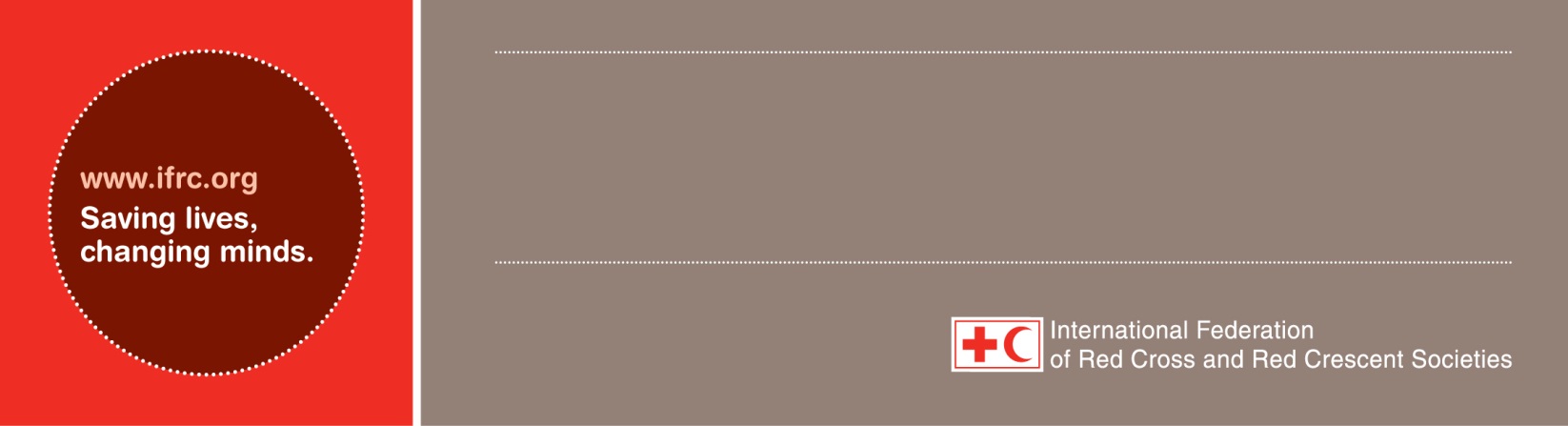 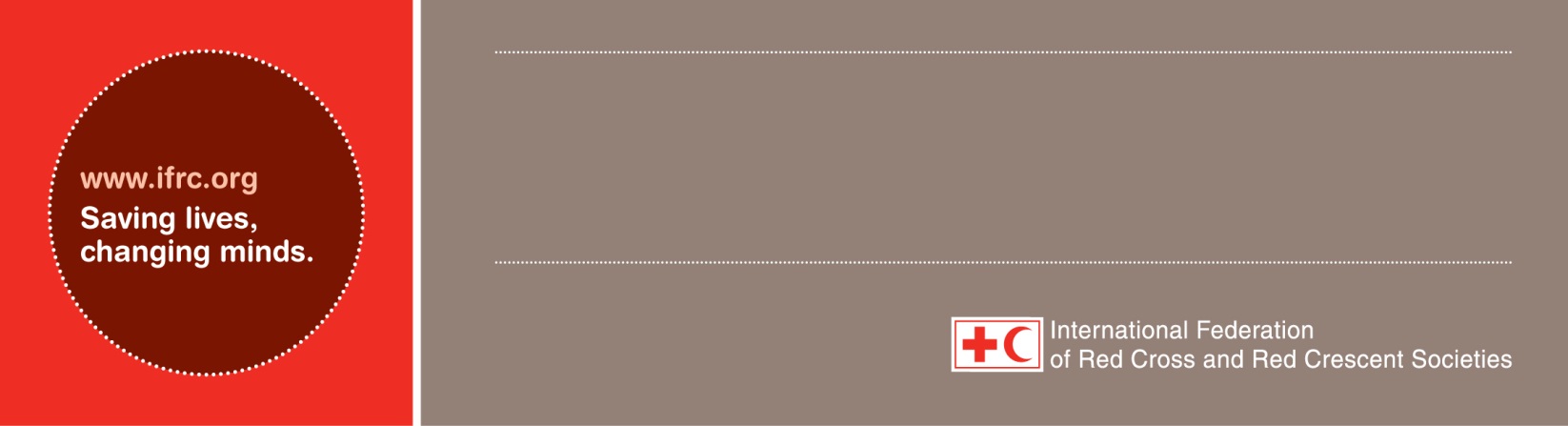 A. Situation analysisDescription of the disaster [Summary of the situation:Type of disaster, its location and scope/size;Damage caused, numbers of affected population, their actual and potential needs;In case of operation is to prepare for an imminent crisis: expected dates and likely areas of impact, number of people who are likely to be affected and the expected effects of the eventNumbers of affected population (disaggregated by sex, age, and other relevant characteristics).] To integrate CEA: In this section, be sure to highlight any specific issues relating to lack of information or communication issues. For example, are telecommunications systems down? Is the population informed about what is happening or are there major information needs, which are causing added frustration? Summary of the current response (300 words)Overview of Host National Society. [Summary of action already taken by the National Society to respond to the disasterDescription of the capacity of the National Society to ensure continuation of the response.]To integrate CEA: Does the National Society have any experience of CEA? If so, what activities are they undertaking and since when? For example, do they have a complaints and feedback system? Have they used radio, mobile cinema or SMS? Overview of Red Cross Red Crescent Movement in country[Description of the IFRC presence (in-country and/or the region);Action / planned action of partner National Societies and the ICRC;Movement coordination mechanisms in place, implementation of the SMCC.]Decision to have a joint assessment, plan or One International Appeal To integrate CEA: Do any of the Movement partners have experience of CEA? Overview of non-RCRC actors in country[Summary of action of other actors: Government, Civil Protection/Defence, Military, UN, INGOs, local NGOsCoordination mechanisms in place (clusters or government coordinating body).]To integrate CEA: Describe what others are doing in relation to CEA (Government, Civil Protection/Defence, Military, UN, INGOs, local NGOs) and any coordination mechanisms in place, such the Communicating with Communities working group.Needs analysis, targeting, scenario planning and risk assessmentNeeds analysis (500 words)[Summary of the immediate and potential needs, capacities, vulnerabilities and protection risks for women, men, boys and girls, with a focus on the most vulnerable and excluded groups, based on needs assessments (e.g. from the National Society, IFRC/ICRC, government figures, and other organisations’ figures). Provide a summary analysis of how the disaster has impacted different groups within the community. Consider also protection risks (threats of violence, abuse or violation of rights) for affected people, and the capacity of the operation to mitigate these risks.]To integrate CEA: This section should be based on your assessment data and secondary data available, such as previous knowledge, attitudes and practices surveys, media landscape guides or demographic health studies. In this section, you need to make the case for the CEA activities and approaches you want to include in the plan of action. There should be a clear link between the needs analysis and the activities you choose to implement. Topics to include here are; What are people’s current information needs? Do they lack information on where to access support, such as medical help or clean water? Are people frustrated by a lack of information on what is happening? Are rumours spreading? Do people need life-saving information, such as which areas are safe in a conflict or a disaster or how to avoid a secondary disaster, such as an outbreak of disease? Do people have knowledge on how to prevent the specific disease/epidemic? What are their attitudes and practices in relation to the healthy behaviours we want to promote?  Do people have a means of asking questions, making their needs clear or raising complaints? Are there key issues affecting the safety and recovery of the population that need to be addressed by other key stakeholders, such as Government?Targeting (300 words)[Justification for how targeted population has been selected (i.e. evidence of need, vulnerability, risk) based on the needs assessment data available, (mentioning the affected areas and why the selected ones are being targeted, or the basis of the selection of the population to be assisted, disaggregated by age and sex (disaggregation by vulnerabilities where possible).] To integrate CEA: How will communities be involved in target selection? How will you ensure that the selection process is fair, transparent and includes not only the community leaders? Will the selection of recipients be verified widely by a broad representation of the community? Scenario planning (300 words)[Description of likely evolution of the situation based on forecasts, and if possible and applicable, description of the best, most likely, and worst-case scenarios.]To integrate CEA: Description of likely evolution of the situation based on forecasts, and if possible and applicable, description of the best, most likely, and worst-case scenarios. Include information on the evolution of people’s information needs and potential dissatisfaction with the response and the impact this could have on access and security. Also consider the likely emergence and spread of rumours and the impact this could have on the operation.Operation Risk Assessment (200 words)[Summary of:Any known or anticipated risks, i.e. the security situation, state of the roads and difficulty of access;Mitigation action that will be taken to limit the effects of these risks].To integrate CEA: Include risks here related to community engagement and accountability. For example, what are the potential upcoming risks in relation to communication needs, community engagement and accountability? For example, are there issues that are making it difficult to engage with the community, such as ethnic tensions, unsafe travel areas or hostility towards the Red Cross Red Crescent? Is a lack of access to information that could put people at risk? Are people engaging in potentially unsafe behaviours that could put them at risk, such as drinking unclean water or staying in unsafe shelters? Is there a risk of rumours spreading? Do people have a method to raise complaints, especially serious ones about fraud and physical and sexual exploitation and abuse – if this were to occur and the population could not report it, what could be the consequences for the operation?B. Operational strategy[Refer to the Annex A for a menu of outcomes, outputs and their indicators by Areas of Focus (AOFs) and Strategies for Implementation (SFIs). AOFs that are not relevant for the subject operation should be removed from the plan. Note: Cash Transfer or Cash Based ProgrammingConditional cash distributions should be mentioned in the respective Area of Focus: e.g. Livelihoods for vouchers to be encashed at a local seed fair, Shelter for cash grants to complete an emergency shelter, etc. Unconditional/multipurpose cash distributions should be included in Area of Focus 3 Livelihoods and basic needs Output 1.5.Note: Non-Food Items: All Non-Food Items are to be included under Area of Focus 2 Shelter Output 1.1 except items to meet specific Livelihoods, Health, Water sanitation & hygiene needs which should be included in the respective Area of Focus.][Explain how the National Society will:Carry out continuous needs assessment (including taking into account gender and diversity sensitive needs) and analysis;Ensure integrated programming between sectors;Ensure community and local government participation, and programme accountability to affected people;Promote early recovery;Analyse and share data, information and lessons learned;Ensure transparency and accountability (including through monitoring, reviews, evaluations, etc)]Note: Strategies for implementationPlease explain details about the support services relevant for the specific operation (also please remember to include the relevant outcomes and outputs if needed), such as: Human resources (number of volunteers, and the role of volunteers in the specific operation, number of national society staff directly involved in the operation, if any surge capacity is required for the operation and if yes, what would be the technical expertise, role of the surge) NS staff who are 100% for the operation shall be added under S1.1.4 AP040; surge deployment to S2.1.1. AP046; Logistics and Supply chain Procurement plans (how the procurement process will be organized, any fleet or warehousing costs or capacity needs, IFRC procurement procedures will be followed etc.) S2.1.4 AP050Communication (in case any communication campaign, materials etc. is planned) S3.1.1 AP053Information Technology (IT); S2.2.5 AP052Security S4.1.4 AP066Planning, Monitoring, Evaluation and Reporting (PMER) S3.2.1 AP058Administration and Finance S4.1.3 AP064 and AP065To integrate CEA into the operational strategy section:Include any activities that directly support only one sector within that section. For example, if you are running a mobile cinema on hygiene promotion, include that in the narrative about WASH. If you are sending out SMS only on livelihoods, include that in the livelihoods section. If you have a feedback system only for shelter, then include it in the shelter narrative.However, you should also include a separate section on CEA that will explain how the operation will be accountable and transparent and ensure community participation. The CEA section is part of strategies for implementation and should come at the end of the narrative on the sectors/areas of focus, for example next to PMER. You should include in the CEA section any CEA activities that support more than one sector – for example a feedback and complaints system that supports the whole operation, or a radio show that will cover multiple topics.Topics to outline in the CEA section include:How the community will be consulted and engaged before and during the assessment and planning process, including how local capacities will be built upon as part of the responseHow communities will be kept informed about operational activities and progress, including support available from the National Society, selection criteria, distribution processes, delays or challenges and how people can participate How community feedback and complaints will be collected and acted on as part of regular monitoringAny CEA activities for social and behaviour change communication, information as aid or evidence-based advocacy that will support more than one sector.Overall Operational objective:[Provide the overall objective of the operation]To integrate CEA into the overall operation strategy: include a line around ‘deliver an accountable operation that meets the needs of the affected population’. If you have more space you could include: ‘affected people have access timely, accurate and trusted information that enables them to take action regarding their safety, health and wellbeing and engage in two-way communication with the RCRC to influence and guide decisions, enabling them to adapt, withstand and recover from external and internal shocksC. Detailed Operational Plan[Refer to the Annex A for a menu of outcomes, outputs and their indicators by Areas of Focus (AOFs) and Strategies for Implementation (SFIs). AOFs that are not relevant for the subject operation should be removed from the plan. Note: The list of suggested activities aims to serve a menu and budgeting guidance, please remove those that are not relevant and add those that are not mentioned, but are appropriate for the context of operation.Note: Cash Transfer or Based ProgrammingConditional cash distributions should be mentioned in the respective Area of Focus: e.g. Livelihoods for vouchers to be encashed at a local seed fair, Shelter for cash grants to complete an emergency shelter, etc. Unconditional/multipurpose cash distributions should be included in Area of Focus 3 Livelihoods and basic needs Output 1.5.Note: Non-Food Items: All Non-Food Items are to be included under Area of Focus 2 Shelter Output 1.1 except items to meet specific Livelihoods, Health, Water sanitation & hygiene needs which should be included in the respective Area of Focus.]To integrate CEA into the operational plan: ALL CEA ACTIVITIES SHOULD BE CODED AP084CEA activities directly in support of only one sector should sit under that sector (mobile cinema for hygiene promotion) – BUT STILL CODED AP084CEA ACTIVITIES THAT SUPPORT MORE THAN ONE SECTOR SHOULD GO UNDER SF2.1.3 IN THE STRATEGIES FOR IMPLEMENTATION SECTION. Use output code AP084. This includes CEA activities, training and staffing. Examples of activities include feedback systems that support the whole operation, radio shows that cover multiple topics, SMS systems that send out messages on many sectors. Check CEA TOOL 7.1 Template logframe, activities and indicators for more ideas on indicators and activitiesSome additional guidanceInclude a line in the needs analysis at the top of each section to justify why you have included the CEA activities you have chosen. Activities under the sectors/areas of focus (AOF) that are linked to CEA have been highlighted in yellow.Discuss and agree any CEA inclusions with the rest of the team and the National Society.READ the outcome and the output of the section you are adding CEA activities to and make sure it makes sense! Advice is given in the form of comments throughout the sections below. (Remove if not applicable)Needs analysis: Provide a short description of the anticipated (if at initial assessment stage) or confirmed needs (following detailed needs assessment) in this sector which the PoA will seek to meet.Population to be assisted: Provide a short summary of the target population, (the number, location etc.), including the selection criteria as they apply to their perceived or confirmed vulnerabilities and the sector. Include how they will or have been consulted and to what degree they have or will participate in the program implementation.Programme standards/benchmarks: Indicate the programme standards or benchmarks e.g Sphere the activities will seek to meet.(Remove if not applicable)Needs analysis: Provide a short description of the anticipated (if at initial assessment stage) or confirmed needs (following detailed needs assessment) in this sector which the PoA will seek to meet.Population to be assisted: Provide a short summary of the target population, (the number, location etc.), including the selection criteria as they apply to their perceived or confirmed vulnerabilities and the sector. Include how they will or have been consulted and to what degree they have or will participate in the program implementation.Programme standards/benchmarks: Indicate the programme standards or benchmarks e.g Sphere the activities will seek to meet.(Remove if not applicable)Needs analysis: Provide a short description of the anticipated (if at initial assessment stage) or confirmed needs (following detailed needs assessment) in this sector which the PoA will seek to meet.Population to be assisted: Provide a short summary of the target population, (the number, location etc.), including the selection criteria as they apply to their perceived or confirmed vulnerabilities and the sector. Include how they will or have been consulted and to what degree they have or will participate in the program implementation.Programme standards/benchmarks: Indicate the programme standards or benchmarks e.g Sphere the activities will seek to meet.(Remove if not applicable)Needs analysis: Provide a short description of the anticipated (if at initial assessment stage) or confirmed needs (following detailed needs assessment) in this sector which the PoA will seek to meet.Population to be assisted: Provide a short summary of the target population, (the number, location etc.), including the selection criteria as they apply to their perceived or confirmed vulnerabilities and the sector. Include how they will or have been consulted and to what degree they have or will participate in the program implementation.Programme standards/benchmarks: Indicate the programme standards or benchmarks e.g Sphere the activities will seek to meet.NOTE: Unless a sufficient explanation can be provided, the number of sanitation beneficiaries must meet number of water beneficiariesIn an emergency context, “Inclusion” refers to ensuring that the emergency operation reaches all people without discrimination by considering people’s different needs depending on their gender, age, physical ability, language, etc. While this inclusive approach should be embedded into each sector, dedicated efforts to support and coordinate those efforts (e.g. training for volunteers on the minimum standard commitments, training on data disaggregation) should be included here. The guidance document “Minimum Standard Commitments to Gender and Diversity in Emergency Programming” provides practical guidance on how to do this“Protection” includes:Efforts to prevent and mitigate sexual and gender based violence. Basic guidance on this is also available within the Minimum Standard Commitments to Gender and Diversity in Emergency Programming.Actions for child protection including implementing child friendly spaces, supporting access to education, psychosocial support, and providing essential services to unaccompanied minors, separated children, and orphansActivities aiming at raising awareness and understanding of the targeted population on issues related to discrimination, violence and exclusion, as well as those seeking to develop their skills (e.g., active listening, non-violent communication, mediation, stress management) to enable them address such challenges(Remove if not applicable)Needs analysis: Provide a short description of the anticipated (if at initial assessment stage) or confirmed needs (following detailed needs assessment) in this sector which the PoA will seek to meet.Population to be assisted: Provide a short summary of the target population, (the number, location etc.), including the selection criteria as they apply to their perceived or confirmed vulnerabilities and the sector. Include how they will or have been consulted and to what degree they have or will participate in the program implementation.Programme standards/benchmarks: Indicate the programme standards or benchmarks e.g Sphere the activities will seek to meet.(Remove if not applicable)Thematic services to migrants (e.g. health-, hygiene-, livelihoods-, shelter-related etc.) should be described under respective Areas of Focus to ensure 1) ownership by implementers and 2) review by the right technical departments.Needs analysis: Provide a short description of the anticipated (if at initial assessment stage) or confirmed needs (following detailed needs assessment) in this sector which the PoA will seek to meet.Population to be assisted: Provide a short summary of the target population, (the number, location etc.), including the selection criteria as they apply to their perceived or confirmed vulnerabilities and the sector. Include how they will or have been consulted and to what degree they have or will participate in the program implementation.Programme standards/benchmarks: Indicate the programme standards or benchmarks e.g Sphere the activities will seek to meet.(Remove if not applicable)Needs analysis: Provide a short description of the anticipated (if at initial assessment stage) or confirmed needs (following detailed needs assessment) in this sector which the PoA will seek to meet.Population to be assisted: Provide a short summary of the target population, (the number, location etc.), including the selection criteria as they apply to their perceived or confirmed vulnerabilities and the sector. Include how they will or have been consulted and to what degree they have or will participate in the program implementation.Programme standards/benchmarks: Indicate the programme standards or benchmarks e.g Sphere the activities will seek to meet.Quick linksEmergency Items Catalogue 2009 Logistics Standards OnlineProcurement PortalBudgetAll activities identified in the budget must include an OUTPUT CODE (APXXX type of code – please see Annex A for reference). For each activity, it is necessary to budget all the costs incurred. I.e. for a distribution of food: the costs of procurement of the food, any warehousing and transport costs, the volunteer costs for distribution, monitoring of the distributions, etc. All these costs will then be linked to the same OUTPUT CODE (AP008 in this case). General operational support costs (human resources, logistics, communications, office costs, financial charges), which are not budgeted under the specific activities should be included in the Strategies for Implementation part of the Budget. The completed budget should be transferred by the FedBudget template by IFRC Secretariat staff https://fednet.ifrc.org/en/resources/support/finance1/systems-access/FedBudget/DON’T FORGET CEA COSTS IN THE BUDGET!!!How we work All IFRC assistance seeks to adhere to the Code of Conduct for the International Red Cross and Red Crescent Movement and Non-Governmental Organizations (NGO’s) in Disaster Relief and the Humanitarian Charter and Minimum Standards in Humanitarian Response (Sphere) in delivering assistance to the most vulnerable. The IFRC’s vision is to inspire, encourage, facilitate and promote at all times all forms of humanitarian activities by National Societies, with a view to preventing and alleviating human suffering, and thereby contributing to the maintenance and promotion of human dignity and peace in the world.DREF / Emergency Appeal / One International Appeal (select / delete as appropriate) n° MDRxx123Glide n° XXFor DREF; Date of issue: X Month YearFor Emergency Appeal: Date of launch: X Month Year For One International Appeal: Date of launch: x Month Year(select / delete as appropriate)Expected timeframe: X months, Expected end date: Month Year; if the operation (appeal) timeframe is extended, indicate here to XX months and therefore ending at XX Month, Year. (delete this timeframe extension reference if not applicable).Category allocated to the of the disaster or crisis:  Yellow / Orange / Red (select / delete as appropriate))Category allocated to the of the disaster or crisis:  Yellow / Orange / Red (select / delete as appropriate))DREF allocated: CHF XX; Appeal / One International Appeal budget: CHF XX; if the appeal budget is revised (increase / decrease), indicate here to CHF XX.  (delete this budget revision reference if not applicable).DREF allocated: CHF XX; Appeal / One International Appeal budget: CHF XX; if the appeal budget is revised (increase / decrease), indicate here to CHF XX.  (delete this budget revision reference if not applicable).Total number of people affected:Number of people to be assisted: if the total number of beneficiaries is revised, indicate here to XX. (delete this revised number of beneficiaries’ reference if not applicable). For a revised appeal number of people to be assisted should come from registration data/detailed assessment. Host National Society(ies) presence (n° of volunteers, staff, branches):Host National Society(ies) presence (n° of volunteers, staff, branches):Red Cross Red Crescent Movement partners actively involved in the operation:Red Cross Red Crescent Movement partners actively involved in the operation:Other partner organizations actively involved in the operation:Other partner organizations actively involved in the operation:P&BOutputCodeOutput S2.1.3: NS compliance with Principles and Rules for Humanitarian Assistance is improvedOutput S2.1.3: NS compliance with Principles and Rules for Humanitarian Assistance is improvedP&BOutputCodeActivities plannedWeek / Month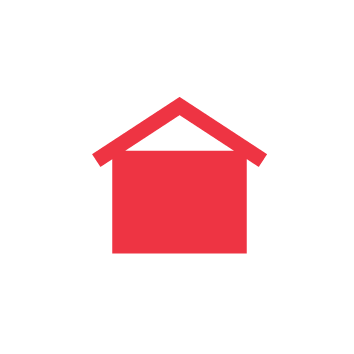 ShelterPeople targeted:Male:Female:Requirements (CHF)P&BOutputCodeShelter Outcome 1: Communities in disaster and crisis affected areas restore and strengthen their safety, well-being and longer term recovery through shelter and settlement solutionsShelter Outcome 1: Communities in disaster and crisis affected areas restore and strengthen their safety, well-being and longer term recovery through shelter and settlement solutionsShelter Outcome 1: Communities in disaster and crisis affected areas restore and strengthen their safety, well-being and longer term recovery through shelter and settlement solutionsShelter Outcome 1: Communities in disaster and crisis affected areas restore and strengthen their safety, well-being and longer term recovery through shelter and settlement solutionsShelter Outcome 1: Communities in disaster and crisis affected areas restore and strengthen their safety, well-being and longer term recovery through shelter and settlement solutionsShelter Outcome 1: Communities in disaster and crisis affected areas restore and strengthen their safety, well-being and longer term recovery through shelter and settlement solutionsShelter Outcome 1: Communities in disaster and crisis affected areas restore and strengthen their safety, well-being and longer term recovery through shelter and settlement solutionsShelter Outcome 1: Communities in disaster and crisis affected areas restore and strengthen their safety, well-being and longer term recovery through shelter and settlement solutionsPlease include an indicator from the Key Data Sheet with a targetPlease include an indicator from the Key Data Sheet with a targetPlease include an indicator from the Key Data Sheet with a targetPlease include an indicator from the Key Data Sheet with a targetPlease include an indicator from the Key Data Sheet with a targetPlease include an indicator from the Key Data Sheet with a targetPlease include an indicator from the Key Data Sheet with a targetPlease include an indicator from the Key Data Sheet with a targetPlease include an indicator from the Key Data Sheet with a targetPlease include an indicator from the Key Data Sheet with a targetP&BOutputCodeShelter Output 1.1:  Short, medium and long-term shelter and settlement assistance is provided to affected householdsShelter Output 1.1:  Short, medium and long-term shelter and settlement assistance is provided to affected householdsShelter Output 1.1:  Short, medium and long-term shelter and settlement assistance is provided to affected householdsShelter Output 1.1:  Short, medium and long-term shelter and settlement assistance is provided to affected householdsShelter Output 1.1:  Short, medium and long-term shelter and settlement assistance is provided to affected householdsShelter Output 1.1:  Short, medium and long-term shelter and settlement assistance is provided to affected householdsShelter Output 1.1:  Short, medium and long-term shelter and settlement assistance is provided to affected householdsShelter Output 1.1:  Short, medium and long-term shelter and settlement assistance is provided to affected householdsPlease include an indicator from the Key Data Sheet with a targetPlease include an indicator from the Key Data Sheet with a targetPlease include an indicator from the Key Data Sheet with a targetPlease include an indicator from the Key Data Sheet with a targetPlease include an indicator from the Key Data Sheet with a targetPlease include an indicator from the Key Data Sheet with a targetPlease include an indicator from the Key Data Sheet with a targetPlease include an indicator from the Key Data Sheet with a targetPlease include an indicator from the Key Data Sheet with a targetPlease include an indicator from the Key Data Sheet with a targetP&BOutputCodeActivities plannedWeek / Month123456778910111213141516AP005Assessment of shelter needs, capacities and gapsAP005Identification of caseloads and verification of beneficiaries in different target groups – inclusion factors integrate gender, diversity and disability in the responseAP005Identification of the appropriate modality of support for each caseloadAP005Identification of community participation modalities in program design and implementationAP005Coordination with other relevant sectors for integrated programmingAP005Coordination with government and other stakeholdersAP005Analysis of the local market to identify availability/access to shelter and household items (can be two separate activities)AP005Distribution of the shelter and household items to the affected population (can be two separate activities)AP005Design and implementation of cash transfer programming (cash, vouchers, etc.) to meet shelter needs to the affected populationAP005Monitoring of the use of distributed shelter and household items and/or cashAP005Provision of support to affected population on HLP issuesAP005Evaluation of the shelter support providedAP084Set up mobile cinema to reach remote communities and promote debate on shelter practices orDevelop questions and answers material for volunteers and community members on cash distribution orSet up  a feedback system specific to the shelter programmeP&BOutputCodeShelter Output 1.2: Technical support, guidance and awareness raising in safe shelter design and settlement planning and improved building techniques are provided to affected householdsShelter Output 1.2: Technical support, guidance and awareness raising in safe shelter design and settlement planning and improved building techniques are provided to affected householdsShelter Output 1.2: Technical support, guidance and awareness raising in safe shelter design and settlement planning and improved building techniques are provided to affected householdsShelter Output 1.2: Technical support, guidance and awareness raising in safe shelter design and settlement planning and improved building techniques are provided to affected householdsShelter Output 1.2: Technical support, guidance and awareness raising in safe shelter design and settlement planning and improved building techniques are provided to affected householdsShelter Output 1.2: Technical support, guidance and awareness raising in safe shelter design and settlement planning and improved building techniques are provided to affected householdsShelter Output 1.2: Technical support, guidance and awareness raising in safe shelter design and settlement planning and improved building techniques are provided to affected householdsShelter Output 1.2: Technical support, guidance and awareness raising in safe shelter design and settlement planning and improved building techniques are provided to affected householdsPlease include an indicator from the Key Data Sheet with a targetPlease include an indicator from the Key Data Sheet with a targetPlease include an indicator from the Key Data Sheet with a targetPlease include an indicator from the Key Data Sheet with a targetPlease include an indicator from the Key Data Sheet with a targetPlease include an indicator from the Key Data Sheet with a targetPlease include an indicator from the Key Data Sheet with a targetPlease include an indicator from the Key Data Sheet with a targetPlease include an indicator from the Key Data Sheet with a targetPlease include an indicator from the Key Data Sheet with a targetP&BOutputCodeActivities plannedWeek / Month123456778910111213141516AP006Technical support provision, build back safer guidance, awareness raising activitiesAP006Identification and mobilization of volunteers for shelter interventionAP006Development of appropriate training material for awareness raising/training of volunteersAP006Awareness raising/training of shelter volunteersAP006Identification, assessment and analysis of appropriate and safe local building techniques/practicesAP006Development of appropriate technical guidance, training and messaging (appropriate to the type of support being provided)AP006Awareness raisinп/training on safe local building techniques to local buildersAP006Development and provision of appropriate technical support modalities and materials for transfer of knowledge to beneficiariesAP006Development and provision of appropriate technical support modalities and materials for transfer of knowledge to beneficiariesAP006Monitoring of adoption of technical guidanceAP006Evaluation of adoption of technical guidance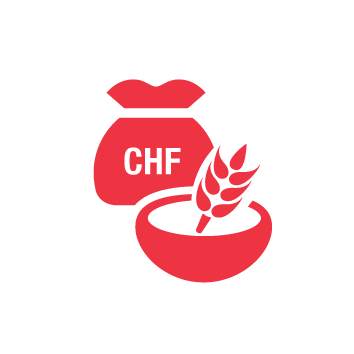 Livelihoods and basic needsPeople targeted:Male:Female:Requirements (CHF)P&BOutputCodeLivelihoods and basic needs Outcome 1: Communities, especially in disaster and crisis affected areas, restore and strengthen their livelihoodsLivelihoods and basic needs Outcome 1: Communities, especially in disaster and crisis affected areas, restore and strengthen their livelihoodsLivelihoods and basic needs Outcome 1: Communities, especially in disaster and crisis affected areas, restore and strengthen their livelihoodsLivelihoods and basic needs Outcome 1: Communities, especially in disaster and crisis affected areas, restore and strengthen their livelihoodsLivelihoods and basic needs Outcome 1: Communities, especially in disaster and crisis affected areas, restore and strengthen their livelihoodsLivelihoods and basic needs Outcome 1: Communities, especially in disaster and crisis affected areas, restore and strengthen their livelihoodsLivelihoods and basic needs Outcome 1: Communities, especially in disaster and crisis affected areas, restore and strengthen their livelihoodsLivelihoods and basic needs Outcome 1: Communities, especially in disaster and crisis affected areas, restore and strengthen their livelihoodsPlease include an indicator from the Key Data Sheet with a targetPlease include an indicator from the Key Data Sheet with a targetPlease include an indicator from the Key Data Sheet with a targetPlease include an indicator from the Key Data Sheet with a targetPlease include an indicator from the Key Data Sheet with a targetPlease include an indicator from the Key Data Sheet with a targetPlease include an indicator from the Key Data Sheet with a targetPlease include an indicator from the Key Data Sheet with a targetPlease include an indicator from the Key Data Sheet with a targetPlease include an indicator from the Key Data Sheet with a targetP&BOutputCodeLivelihoods and basic needs Output 1.1:  Vocational skills training and/or productive assets to improve income sources are provided to target population.Livelihoods and basic needs Output 1.1:  Vocational skills training and/or productive assets to improve income sources are provided to target population.Livelihoods and basic needs Output 1.1:  Vocational skills training and/or productive assets to improve income sources are provided to target population.Livelihoods and basic needs Output 1.1:  Vocational skills training and/or productive assets to improve income sources are provided to target population.Livelihoods and basic needs Output 1.1:  Vocational skills training and/or productive assets to improve income sources are provided to target population.Livelihoods and basic needs Output 1.1:  Vocational skills training and/or productive assets to improve income sources are provided to target population.Livelihoods and basic needs Output 1.1:  Vocational skills training and/or productive assets to improve income sources are provided to target population.Livelihoods and basic needs Output 1.1:  Vocational skills training and/or productive assets to improve income sources are provided to target population.Please include an indicator from the Key Data Sheet with a targetPlease include an indicator from the Key Data Sheet with a targetPlease include an indicator from the Key Data Sheet with a targetPlease include an indicator from the Key Data Sheet with a targetPlease include an indicator from the Key Data Sheet with a targetPlease include an indicator from the Key Data Sheet with a targetPlease include an indicator from the Key Data Sheet with a targetPlease include an indicator from the Key Data Sheet with a targetPlease include an indicator from the Key Data Sheet with a targetPlease include an indicator from the Key Data Sheet with a targetP&BOutputCodeActivities plannedWeek / Month123456778910111213141516 AP007Vocational skills training – may be provided in the form of cash transfersP&BOutputCodeLivelihoods and basic needs Output 1.2: Basic needs assistance for livelihoods security including food is provided to the most affected communitiesLivelihoods and basic needs Output 1.2: Basic needs assistance for livelihoods security including food is provided to the most affected communitiesLivelihoods and basic needs Output 1.2: Basic needs assistance for livelihoods security including food is provided to the most affected communitiesLivelihoods and basic needs Output 1.2: Basic needs assistance for livelihoods security including food is provided to the most affected communitiesLivelihoods and basic needs Output 1.2: Basic needs assistance for livelihoods security including food is provided to the most affected communitiesLivelihoods and basic needs Output 1.2: Basic needs assistance for livelihoods security including food is provided to the most affected communitiesLivelihoods and basic needs Output 1.2: Basic needs assistance for livelihoods security including food is provided to the most affected communitiesLivelihoods and basic needs Output 1.2: Basic needs assistance for livelihoods security including food is provided to the most affected communitiesPlease include an indicator from the Key Data Sheet with a targetPlease include an indicator from the Key Data Sheet with a targetPlease include an indicator from the Key Data Sheet with a targetPlease include an indicator from the Key Data Sheet with a targetPlease include an indicator from the Key Data Sheet with a targetPlease include an indicator from the Key Data Sheet with a targetPlease include an indicator from the Key Data Sheet with a targetPlease include an indicator from the Key Data Sheet with a targetPlease include an indicator from the Key Data Sheet with a targetPlease include an indicator from the Key Data Sheet with a targetP&BOutputCodeActivities plannedWeek / Month123456778910111213141516 AP008Basic livelihoods/food distributions, may be in form of cash transfersP&BOutputCodeLivelihoods and basic needs Output 1.3: Household livelihoods security is enhanced through food production and income generating activitiesLivelihoods and basic needs Output 1.3: Household livelihoods security is enhanced through food production and income generating activitiesLivelihoods and basic needs Output 1.3: Household livelihoods security is enhanced through food production and income generating activitiesLivelihoods and basic needs Output 1.3: Household livelihoods security is enhanced through food production and income generating activitiesLivelihoods and basic needs Output 1.3: Household livelihoods security is enhanced through food production and income generating activitiesLivelihoods and basic needs Output 1.3: Household livelihoods security is enhanced through food production and income generating activitiesLivelihoods and basic needs Output 1.3: Household livelihoods security is enhanced through food production and income generating activitiesLivelihoods and basic needs Output 1.3: Household livelihoods security is enhanced through food production and income generating activitiesPlease include an indicator from the Key Data Sheet with a targetPlease include an indicator from the Key Data Sheet with a targetPlease include an indicator from the Key Data Sheet with a targetPlease include an indicator from the Key Data Sheet with a targetPlease include an indicator from the Key Data Sheet with a targetPlease include an indicator from the Key Data Sheet with a targetPlease include an indicator from the Key Data Sheet with a targetPlease include an indicator from the Key Data Sheet with a targetPlease include an indicator from the Key Data Sheet with a targetPlease include an indicator from the Key Data Sheet with a targetP&BOutputCodeActivities plannedWeek / Month123456778910111213141516 AP009Livelihoods security related distributions (seeds/husbandry etc.)P&BOutputCodeLivelihoods and basic needs Output 1.4: Community awareness activities on livelihoods strengthening and protection are carried out with target communities and public actors.Livelihoods and basic needs Output 1.4: Community awareness activities on livelihoods strengthening and protection are carried out with target communities and public actors.Livelihoods and basic needs Output 1.4: Community awareness activities on livelihoods strengthening and protection are carried out with target communities and public actors.Livelihoods and basic needs Output 1.4: Community awareness activities on livelihoods strengthening and protection are carried out with target communities and public actors.Livelihoods and basic needs Output 1.4: Community awareness activities on livelihoods strengthening and protection are carried out with target communities and public actors.Livelihoods and basic needs Output 1.4: Community awareness activities on livelihoods strengthening and protection are carried out with target communities and public actors.Livelihoods and basic needs Output 1.4: Community awareness activities on livelihoods strengthening and protection are carried out with target communities and public actors.Livelihoods and basic needs Output 1.4: Community awareness activities on livelihoods strengthening and protection are carried out with target communities and public actors.Please include an indicator from the Key Data Sheet with a targetPlease include an indicator from the Key Data Sheet with a targetPlease include an indicator from the Key Data Sheet with a targetPlease include an indicator from the Key Data Sheet with a targetPlease include an indicator from the Key Data Sheet with a targetPlease include an indicator from the Key Data Sheet with a targetPlease include an indicator from the Key Data Sheet with a targetPlease include an indicator from the Key Data Sheet with a targetPlease include an indicator from the Key Data Sheet with a targetPlease include an indicator from the Key Data Sheet with a targetP&BOutputCodeActivities plannedWeek / Month123456778910111213141516 AP010Livelihoods awareness activitiesP&BOutputCodeLivelihoods and basic needs Output 1.5: Households are provided with unconditional/multipurpose cash grants to address their basic needsLivelihoods and basic needs Output 1.5: Households are provided with unconditional/multipurpose cash grants to address their basic needsLivelihoods and basic needs Output 1.5: Households are provided with unconditional/multipurpose cash grants to address their basic needsLivelihoods and basic needs Output 1.5: Households are provided with unconditional/multipurpose cash grants to address their basic needsLivelihoods and basic needs Output 1.5: Households are provided with unconditional/multipurpose cash grants to address their basic needsLivelihoods and basic needs Output 1.5: Households are provided with unconditional/multipurpose cash grants to address their basic needsLivelihoods and basic needs Output 1.5: Households are provided with unconditional/multipurpose cash grants to address their basic needsLivelihoods and basic needs Output 1.5: Households are provided with unconditional/multipurpose cash grants to address their basic needsPlease include an indicator from the Key Data Sheet with a targetPlease include an indicator from the Key Data Sheet with a targetPlease include an indicator from the Key Data Sheet with a targetPlease include an indicator from the Key Data Sheet with a targetPlease include an indicator from the Key Data Sheet with a targetPlease include an indicator from the Key Data Sheet with a targetPlease include an indicator from the Key Data Sheet with a targetPlease include an indicator from the Key Data Sheet with a targetPlease include an indicator from the Key Data Sheet with a targetPlease include an indicator from the Key Data Sheet with a targetP&BOutputCodeActivities plannedWeek / Month123456778910111213141516AP081 Unconditional/multipurpose cash distributions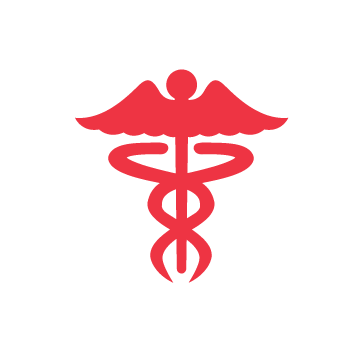 HealthPeople targeted:Male:Female:Requirements (CHF)P&BOutputCodeHealth Outcome 1: The immediate risks to the health of affected populations are reducedHealth Outcome 1: The immediate risks to the health of affected populations are reducedHealth Outcome 1: The immediate risks to the health of affected populations are reducedHealth Outcome 1: The immediate risks to the health of affected populations are reducedHealth Outcome 1: The immediate risks to the health of affected populations are reducedHealth Outcome 1: The immediate risks to the health of affected populations are reducedHealth Outcome 1: The immediate risks to the health of affected populations are reducedHealth Outcome 1: The immediate risks to the health of affected populations are reducedPlease include an indicator from the Key Data Sheet with a targetPlease include an indicator from the Key Data Sheet with a targetPlease include an indicator from the Key Data Sheet with a targetPlease include an indicator from the Key Data Sheet with a targetPlease include an indicator from the Key Data Sheet with a targetPlease include an indicator from the Key Data Sheet with a targetPlease include an indicator from the Key Data Sheet with a targetPlease include an indicator from the Key Data Sheet with a targetPlease include an indicator from the Key Data Sheet with a targetPlease include an indicator from the Key Data Sheet with a targetP&BOutputCodeHealth Output 1.1:  The health situation and immediate risks are assessed using agreed guidelinesHealth Output 1.1:  The health situation and immediate risks are assessed using agreed guidelinesHealth Output 1.1:  The health situation and immediate risks are assessed using agreed guidelinesHealth Output 1.1:  The health situation and immediate risks are assessed using agreed guidelinesHealth Output 1.1:  The health situation and immediate risks are assessed using agreed guidelinesHealth Output 1.1:  The health situation and immediate risks are assessed using agreed guidelinesHealth Output 1.1:  The health situation and immediate risks are assessed using agreed guidelinesHealth Output 1.1:  The health situation and immediate risks are assessed using agreed guidelinesPlease include an indicator from the Key Data Sheet with a targetPlease include an indicator from the Key Data Sheet with a targetPlease include an indicator from the Key Data Sheet with a targetPlease include an indicator from the Key Data Sheet with a targetPlease include an indicator from the Key Data Sheet with a targetPlease include an indicator from the Key Data Sheet with a targetPlease include an indicator from the Key Data Sheet with a targetPlease include an indicator from the Key Data Sheet with a targetPlease include an indicator from the Key Data Sheet with a targetPlease include an indicator from the Key Data Sheet with a targetP&BOutputCodeActivities plannedWeek / Month123456778910111213141516AP084Develop and roll out a Knowledge, Attitudes and Practices survey/rapid assessment in XX districts to assess behavioral challenges and track myths and knowledge gaps AP021Distribute XX (number) of health supplies to XX (number) of families/beneficiaries within XX (number) of days/weeks/months.AP021Train XX volunteers on communicable disease surveillance in coordination with MoH and District Health Offices AP024Support mass vaccination campaign through XX (number) of volunteers through social mobilization and/or independent monitoring in coordination with MoH/WHO/UNICEF  AP021Distribute XX (number) of health supplies to XX (number) of families/beneficiaries within XX (number) of days/weeks/months.P&BOutputCodeHealth Output 1.2: Target population is provided with rapid medical management of injuries and diseasesHealth Output 1.2: Target population is provided with rapid medical management of injuries and diseasesHealth Output 1.2: Target population is provided with rapid medical management of injuries and diseasesHealth Output 1.2: Target population is provided with rapid medical management of injuries and diseasesHealth Output 1.2: Target population is provided with rapid medical management of injuries and diseasesHealth Output 1.2: Target population is provided with rapid medical management of injuries and diseasesHealth Output 1.2: Target population is provided with rapid medical management of injuries and diseasesHealth Output 1.2: Target population is provided with rapid medical management of injuries and diseasesPlease include an indicator from the Key Data Sheet with a targetPlease include an indicator from the Key Data Sheet with a targetPlease include an indicator from the Key Data Sheet with a targetPlease include an indicator from the Key Data Sheet with a targetPlease include an indicator from the Key Data Sheet with a targetPlease include an indicator from the Key Data Sheet with a targetPlease include an indicator from the Key Data Sheet with a targetPlease include an indicator from the Key Data Sheet with a targetPlease include an indicator from the Key Data Sheet with a targetPlease include an indicator from the Key Data Sheet with a targetP&BOutputCodeActivities plannedWeek / Month123456778910111213141516 AP022P&BOutputCodeHealth Output 1.3: Community-based disease prevention and health promotion is provided to the target populationHealth Output 1.3: Community-based disease prevention and health promotion is provided to the target populationHealth Output 1.3: Community-based disease prevention and health promotion is provided to the target populationHealth Output 1.3: Community-based disease prevention and health promotion is provided to the target populationHealth Output 1.3: Community-based disease prevention and health promotion is provided to the target populationHealth Output 1.3: Community-based disease prevention and health promotion is provided to the target populationHealth Output 1.3: Community-based disease prevention and health promotion is provided to the target populationHealth Output 1.3: Community-based disease prevention and health promotion is provided to the target populationPlease include an indicator from the Key Data Sheet with a targetPlease include an indicator from the Key Data Sheet with a targetPlease include an indicator from the Key Data Sheet with a targetPlease include an indicator from the Key Data Sheet with a targetPlease include an indicator from the Key Data Sheet with a targetPlease include an indicator from the Key Data Sheet with a targetPlease include an indicator from the Key Data Sheet with a targetPlease include an indicator from the Key Data Sheet with a targetPlease include an indicator from the Key Data Sheet with a targetPlease include an indicator from the Key Data Sheet with a targetP&BOutputCodeActivities plannedWeek / Month123456778910111213141516 AP011AP84Establish dialogue platforms (i.e interactive radio programs, call –in radio, social media interaction and live Q&A discussions, blogs and articles in the media responding to questions) to allow communities to engage, ask questions, dispel myths and rumours, express concern about health issues of concern (or a specific disease in case of an epidemic)AP84Develop audio material to be aired through audio systems in camps and enable small groups discussions around health topicsP&BOutputCodeHealth Output 1.4: Epidemic prevention and control measures carried out.Health Output 1.4: Epidemic prevention and control measures carried out.Health Output 1.4: Epidemic prevention and control measures carried out.Health Output 1.4: Epidemic prevention and control measures carried out.Health Output 1.4: Epidemic prevention and control measures carried out.Health Output 1.4: Epidemic prevention and control measures carried out.Health Output 1.4: Epidemic prevention and control measures carried out.Health Output 1.4: Epidemic prevention and control measures carried out.Please include an indicator from the Key Data Sheet with a targetPlease include an indicator from the Key Data Sheet with a targetPlease include an indicator from the Key Data Sheet with a targetPlease include an indicator from the Key Data Sheet with a targetPlease include an indicator from the Key Data Sheet with a targetPlease include an indicator from the Key Data Sheet with a targetPlease include an indicator from the Key Data Sheet with a targetPlease include an indicator from the Key Data Sheet with a targetPlease include an indicator from the Key Data Sheet with a targetPlease include an indicator from the Key Data Sheet with a targetP&BOutputCodeActivities plannedWeek / Month123456778910111213141516 AP021P&BOutputCodeHealth Output 1.5: Psychosocial support provided to the target populationHealth Output 1.5: Psychosocial support provided to the target populationHealth Output 1.5: Psychosocial support provided to the target populationHealth Output 1.5: Psychosocial support provided to the target populationHealth Output 1.5: Psychosocial support provided to the target populationHealth Output 1.5: Psychosocial support provided to the target populationHealth Output 1.5: Psychosocial support provided to the target populationHealth Output 1.5: Psychosocial support provided to the target populationPlease include an indicator from the Key Data Sheet with a targetPlease include an indicator from the Key Data Sheet with a targetPlease include an indicator from the Key Data Sheet with a targetPlease include an indicator from the Key Data Sheet with a targetPlease include an indicator from the Key Data Sheet with a targetPlease include an indicator from the Key Data Sheet with a targetPlease include an indicator from the Key Data Sheet with a targetPlease include an indicator from the Key Data Sheet with a targetPlease include an indicator from the Key Data Sheet with a targetPlease include an indicator from the Key Data Sheet with a targetP&BOutputCodeActivities plannedWeek / Month123456778910111213141516 AP023P&BOutputCodeHealth Output 1.6: Severe Acute Malnutrition is addressed in the target population.Health Output 1.6: Severe Acute Malnutrition is addressed in the target population.Health Output 1.6: Severe Acute Malnutrition is addressed in the target population.Health Output 1.6: Severe Acute Malnutrition is addressed in the target population.Health Output 1.6: Severe Acute Malnutrition is addressed in the target population.Health Output 1.6: Severe Acute Malnutrition is addressed in the target population.Health Output 1.6: Severe Acute Malnutrition is addressed in the target population.Health Output 1.6: Severe Acute Malnutrition is addressed in the target population.Please include an indicator from the Key Data Sheet with a targetPlease include an indicator from the Key Data Sheet with a targetPlease include an indicator from the Key Data Sheet with a targetPlease include an indicator from the Key Data Sheet with a targetPlease include an indicator from the Key Data Sheet with a targetPlease include an indicator from the Key Data Sheet with a targetPlease include an indicator from the Key Data Sheet with a targetPlease include an indicator from the Key Data Sheet with a targetPlease include an indicator from the Key Data Sheet with a targetPlease include an indicator from the Key Data Sheet with a targetP&BOutputCodeActivities plannedWeek / Month123456778910111213141516 AP014P&BOutputCodeHealth Output 1.7: HIV / AIDS prevention and essential management provided.Health Output 1.7: HIV / AIDS prevention and essential management provided.Health Output 1.7: HIV / AIDS prevention and essential management provided.Health Output 1.7: HIV / AIDS prevention and essential management provided.Health Output 1.7: HIV / AIDS prevention and essential management provided.Health Output 1.7: HIV / AIDS prevention and essential management provided.Health Output 1.7: HIV / AIDS prevention and essential management provided.Health Output 1.7: HIV / AIDS prevention and essential management provided.Please include an indicator from the Key Data Sheet with a targetPlease include an indicator from the Key Data Sheet with a targetPlease include an indicator from the Key Data Sheet with a targetPlease include an indicator from the Key Data Sheet with a targetPlease include an indicator from the Key Data Sheet with a targetPlease include an indicator from the Key Data Sheet with a targetPlease include an indicator from the Key Data Sheet with a targetPlease include an indicator from the Key Data Sheet with a targetPlease include an indicator from the Key Data Sheet with a targetPlease include an indicator from the Key Data Sheet with a targetP&BOutputCodeActivities plannedWeek / Month123456778910111213141516 AP017P&BOutputCodeHealth Output 1.8: Minimum initial maternal and neonatal health services provided to target populationHealth Output 1.8: Minimum initial maternal and neonatal health services provided to target populationHealth Output 1.8: Minimum initial maternal and neonatal health services provided to target populationHealth Output 1.8: Minimum initial maternal and neonatal health services provided to target populationHealth Output 1.8: Minimum initial maternal and neonatal health services provided to target populationHealth Output 1.8: Minimum initial maternal and neonatal health services provided to target populationHealth Output 1.8: Minimum initial maternal and neonatal health services provided to target populationHealth Output 1.8: Minimum initial maternal and neonatal health services provided to target populationPlease include an indicator from the Key Data Sheet with a targetPlease include an indicator from the Key Data Sheet with a targetPlease include an indicator from the Key Data Sheet with a targetPlease include an indicator from the Key Data Sheet with a targetPlease include an indicator from the Key Data Sheet with a targetPlease include an indicator from the Key Data Sheet with a targetPlease include an indicator from the Key Data Sheet with a targetPlease include an indicator from the Key Data Sheet with a targetPlease include an indicator from the Key Data Sheet with a targetPlease include an indicator from the Key Data Sheet with a targetP&BOutputCodeActivities plannedWeek / Month123456778910111213141516 AP013P&BOutputCodeHealth Output 1.9: Target population is reached with Search and Rescue activitiesHealth Output 1.9: Target population is reached with Search and Rescue activitiesHealth Output 1.9: Target population is reached with Search and Rescue activitiesHealth Output 1.9: Target population is reached with Search and Rescue activitiesHealth Output 1.9: Target population is reached with Search and Rescue activitiesHealth Output 1.9: Target population is reached with Search and Rescue activitiesHealth Output 1.9: Target population is reached with Search and Rescue activitiesHealth Output 1.9: Target population is reached with Search and Rescue activitiesPlease include an indicator from the Key Data Sheet with a targetPlease include an indicator from the Key Data Sheet with a targetPlease include an indicator from the Key Data Sheet with a targetPlease include an indicator from the Key Data Sheet with a targetPlease include an indicator from the Key Data Sheet with a targetPlease include an indicator from the Key Data Sheet with a targetPlease include an indicator from the Key Data Sheet with a targetPlease include an indicator from the Key Data Sheet with a targetPlease include an indicator from the Key Data Sheet with a targetPlease include an indicator from the Key Data Sheet with a targetP&BOutputCodeActivities plannedWeek / Month123456778910111213141516AP082 Search and Rescue activitiesP&BOutputCodeHealth Outcome 2: The medium-term risks to the health of affected populations are reducedHealth Outcome 2: The medium-term risks to the health of affected populations are reducedHealth Outcome 2: The medium-term risks to the health of affected populations are reducedHealth Outcome 2: The medium-term risks to the health of affected populations are reducedHealth Outcome 2: The medium-term risks to the health of affected populations are reducedHealth Outcome 2: The medium-term risks to the health of affected populations are reducedHealth Outcome 2: The medium-term risks to the health of affected populations are reducedHealth Outcome 2: The medium-term risks to the health of affected populations are reducedPlease include an indicator from the Key Data Sheet with a targetPlease include an indicator from the Key Data Sheet with a targetPlease include an indicator from the Key Data Sheet with a targetPlease include an indicator from the Key Data Sheet with a targetPlease include an indicator from the Key Data Sheet with a targetPlease include an indicator from the Key Data Sheet with a targetPlease include an indicator from the Key Data Sheet with a targetPlease include an indicator from the Key Data Sheet with a targetPlease include an indicator from the Key Data Sheet with a targetPlease include an indicator from the Key Data Sheet with a targetP&BOutputCodeHealth Output 2.1: The health situation and immediate risks are properly assessedHealth Output 2.1: The health situation and immediate risks are properly assessedHealth Output 2.1: The health situation and immediate risks are properly assessedHealth Output 2.1: The health situation and immediate risks are properly assessedHealth Output 2.1: The health situation and immediate risks are properly assessedHealth Output 2.1: The health situation and immediate risks are properly assessedHealth Output 2.1: The health situation and immediate risks are properly assessedHealth Output 2.1: The health situation and immediate risks are properly assessedPlease include an indicator from the Key Data Sheet with a targetPlease include an indicator from the Key Data Sheet with a targetPlease include an indicator from the Key Data Sheet with a targetPlease include an indicator from the Key Data Sheet with a targetPlease include an indicator from the Key Data Sheet with a targetPlease include an indicator from the Key Data Sheet with a targetPlease include an indicator from the Key Data Sheet with a targetPlease include an indicator from the Key Data Sheet with a targetPlease include an indicator from the Key Data Sheet with a targetPlease include an indicator from the Key Data Sheet with a targetP&BOutputCodeActivities plannedWeek / Month123456778910111213141516 AP011P&BOutputCodeHealth Output 2.2: Gaps in medical infrastructure of the affected population filledHealth Output 2.2: Gaps in medical infrastructure of the affected population filledHealth Output 2.2: Gaps in medical infrastructure of the affected population filledHealth Output 2.2: Gaps in medical infrastructure of the affected population filledHealth Output 2.2: Gaps in medical infrastructure of the affected population filledHealth Output 2.2: Gaps in medical infrastructure of the affected population filledHealth Output 2.2: Gaps in medical infrastructure of the affected population filledHealth Output 2.2: Gaps in medical infrastructure of the affected population filledPlease include an indicator from the Key Data Sheet with a targetPlease include an indicator from the Key Data Sheet with a targetPlease include an indicator from the Key Data Sheet with a targetPlease include an indicator from the Key Data Sheet with a targetPlease include an indicator from the Key Data Sheet with a targetPlease include an indicator from the Key Data Sheet with a targetPlease include an indicator from the Key Data Sheet with a targetPlease include an indicator from the Key Data Sheet with a targetPlease include an indicator from the Key Data Sheet with a targetPlease include an indicator from the Key Data Sheet with a targetP&BOutputCodeActivities plannedWeek / Month123456778910111213141516 AP025P&BOutputCodeHealth Output 2.3: Community -based disease prevention and health promotion measures provided.Health Output 2.3: Community -based disease prevention and health promotion measures provided.Health Output 2.3: Community -based disease prevention and health promotion measures provided.Health Output 2.3: Community -based disease prevention and health promotion measures provided.Health Output 2.3: Community -based disease prevention and health promotion measures provided.Health Output 2.3: Community -based disease prevention and health promotion measures provided.Health Output 2.3: Community -based disease prevention and health promotion measures provided.Health Output 2.3: Community -based disease prevention and health promotion measures provided.Please include an indicator from the Key Data Sheet with a targetPlease include an indicator from the Key Data Sheet with a targetPlease include an indicator from the Key Data Sheet with a targetPlease include an indicator from the Key Data Sheet with a targetPlease include an indicator from the Key Data Sheet with a targetPlease include an indicator from the Key Data Sheet with a targetPlease include an indicator from the Key Data Sheet with a targetPlease include an indicator from the Key Data Sheet with a targetPlease include an indicator from the Key Data Sheet with a targetPlease include an indicator from the Key Data Sheet with a targetP&BOutputCodeActivities plannedWeek / Month123456778910111213141516 AP011P&BOutputCodeHealth Output 2.4: Epidemic prevention measures carried outHealth Output 2.4: Epidemic prevention measures carried outHealth Output 2.4: Epidemic prevention measures carried outHealth Output 2.4: Epidemic prevention measures carried outHealth Output 2.4: Epidemic prevention measures carried outHealth Output 2.4: Epidemic prevention measures carried outHealth Output 2.4: Epidemic prevention measures carried outHealth Output 2.4: Epidemic prevention measures carried outPlease include an indicator from the Key Data Sheet with a targetPlease include an indicator from the Key Data Sheet with a targetPlease include an indicator from the Key Data Sheet with a targetPlease include an indicator from the Key Data Sheet with a targetPlease include an indicator from the Key Data Sheet with a targetPlease include an indicator from the Key Data Sheet with a targetPlease include an indicator from the Key Data Sheet with a targetPlease include an indicator from the Key Data Sheet with a targetPlease include an indicator from the Key Data Sheet with a targetPlease include an indicator from the Key Data Sheet with a targetP&BOutputCodeActivities plannedWeek / Month123456778910111213141516AP017This output code is associated with activities to do with HIV/AIDS preventionAP019This output code is associated with activities to do with Malaria preventionAP020This output code is associated with activities to do with Tuberculosis preventionAP021 This output code is associated with activities to do with Preparedness & response to infections outbreaksP&BOutputCodeHealth Output 2.5: Mainstream and cross cutting psychosocial support providedHealth Output 2.5: Mainstream and cross cutting psychosocial support providedHealth Output 2.5: Mainstream and cross cutting psychosocial support providedHealth Output 2.5: Mainstream and cross cutting psychosocial support providedHealth Output 2.5: Mainstream and cross cutting psychosocial support providedHealth Output 2.5: Mainstream and cross cutting psychosocial support providedHealth Output 2.5: Mainstream and cross cutting psychosocial support providedHealth Output 2.5: Mainstream and cross cutting psychosocial support providedPlease include an indicator from the Key Data Sheet with a targetPlease include an indicator from the Key Data Sheet with a targetPlease include an indicator from the Key Data Sheet with a targetPlease include an indicator from the Key Data Sheet with a targetPlease include an indicator from the Key Data Sheet with a targetPlease include an indicator from the Key Data Sheet with a targetPlease include an indicator from the Key Data Sheet with a targetPlease include an indicator from the Key Data Sheet with a targetPlease include an indicator from the Key Data Sheet with a targetPlease include an indicator from the Key Data Sheet with a targetP&BOutputCodeActivities plannedWeek / Month123456778910111213141516AP023P&BOutputCodeHealth Output 2.6: A minimum set of longer-term comprehensive reproductive health services are planned and implemented.Health Output 2.6: A minimum set of longer-term comprehensive reproductive health services are planned and implemented.Health Output 2.6: A minimum set of longer-term comprehensive reproductive health services are planned and implemented.Health Output 2.6: A minimum set of longer-term comprehensive reproductive health services are planned and implemented.Health Output 2.6: A minimum set of longer-term comprehensive reproductive health services are planned and implemented.Health Output 2.6: A minimum set of longer-term comprehensive reproductive health services are planned and implemented.Health Output 2.6: A minimum set of longer-term comprehensive reproductive health services are planned and implemented.Health Output 2.6: A minimum set of longer-term comprehensive reproductive health services are planned and implemented.Please include an indicator from the Key Data Sheet with a targetPlease include an indicator from the Key Data Sheet with a targetPlease include an indicator from the Key Data Sheet with a targetPlease include an indicator from the Key Data Sheet with a targetPlease include an indicator from the Key Data Sheet with a targetPlease include an indicator from the Key Data Sheet with a targetPlease include an indicator from the Key Data Sheet with a targetPlease include an indicator from the Key Data Sheet with a targetPlease include an indicator from the Key Data Sheet with a targetPlease include an indicator from the Key Data Sheet with a targetP&BOutputCodeActivities plannedWeek / Month123456778910111213141516AP025 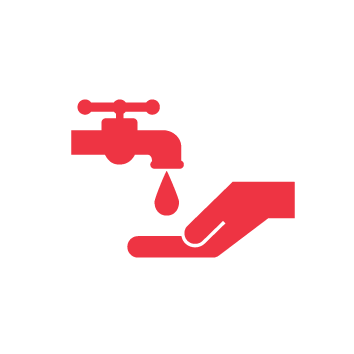 Water, sanitation and hygienePeople targeted:Male:Female:Requirements (CHF)P&BOutputCodeWASH Outcome1: Immediate reduction in risk of waterborne and water related diseases in targeted communitiesWASH Outcome1: Immediate reduction in risk of waterborne and water related diseases in targeted communitiesWASH Outcome1: Immediate reduction in risk of waterborne and water related diseases in targeted communitiesWASH Outcome1: Immediate reduction in risk of waterborne and water related diseases in targeted communitiesWASH Outcome1: Immediate reduction in risk of waterborne and water related diseases in targeted communitiesWASH Outcome1: Immediate reduction in risk of waterborne and water related diseases in targeted communitiesWASH Outcome1: Immediate reduction in risk of waterborne and water related diseases in targeted communitiesWASH Outcome1: Immediate reduction in risk of waterborne and water related diseases in targeted communitiesPlease include an indicator from the Key Data Sheet with a targetPlease include an indicator from the Key Data Sheet with a targetPlease include an indicator from the Key Data Sheet with a targetPlease include an indicator from the Key Data Sheet with a targetPlease include an indicator from the Key Data Sheet with a targetPlease include an indicator from the Key Data Sheet with a targetPlease include an indicator from the Key Data Sheet with a targetPlease include an indicator from the Key Data Sheet with a targetPlease include an indicator from the Key Data Sheet with a targetPlease include an indicator from the Key Data Sheet with a targetP&BOutputCodeWASH Output 1.1:  Continuous assessment of water, sanitation, and hygiene situation is carried out in targeted communitiesWASH Output 1.1:  Continuous assessment of water, sanitation, and hygiene situation is carried out in targeted communitiesWASH Output 1.1:  Continuous assessment of water, sanitation, and hygiene situation is carried out in targeted communitiesWASH Output 1.1:  Continuous assessment of water, sanitation, and hygiene situation is carried out in targeted communitiesWASH Output 1.1:  Continuous assessment of water, sanitation, and hygiene situation is carried out in targeted communitiesWASH Output 1.1:  Continuous assessment of water, sanitation, and hygiene situation is carried out in targeted communitiesWASH Output 1.1:  Continuous assessment of water, sanitation, and hygiene situation is carried out in targeted communitiesWASH Output 1.1:  Continuous assessment of water, sanitation, and hygiene situation is carried out in targeted communitiesPlease include an indicator from the Key Data Sheet with a targetPlease include an indicator from the Key Data Sheet with a targetPlease include an indicator from the Key Data Sheet with a targetPlease include an indicator from the Key Data Sheet with a targetPlease include an indicator from the Key Data Sheet with a targetPlease include an indicator from the Key Data Sheet with a targetPlease include an indicator from the Key Data Sheet with a targetPlease include an indicator from the Key Data Sheet with a targetPlease include an indicator from the Key Data Sheet with a targetPlease include an indicator from the Key Data Sheet with a targetP&BOutputCodeActivities plannedWeek / Month123456778910111213141516 AP026Conduct training for RC volunteers on carrying out water, sanitation and hygiene assessments AP026Conduct initial assessment of the water, sanitation and hygiene situation in targeted communities AP026Continuously monitor the water, sanitation and hygiene situation in targeted communities AP026Coordinate with other WatSan actors on target group needs and appropriate response. P&BOutputCodeWASH Output 1.2:  Daily access to safe water which meets Sphere and WHO standards in terms of quantity and quality is provided to target populationWASH Output 1.2:  Daily access to safe water which meets Sphere and WHO standards in terms of quantity and quality is provided to target populationWASH Output 1.2:  Daily access to safe water which meets Sphere and WHO standards in terms of quantity and quality is provided to target populationWASH Output 1.2:  Daily access to safe water which meets Sphere and WHO standards in terms of quantity and quality is provided to target populationWASH Output 1.2:  Daily access to safe water which meets Sphere and WHO standards in terms of quantity and quality is provided to target populationWASH Output 1.2:  Daily access to safe water which meets Sphere and WHO standards in terms of quantity and quality is provided to target populationWASH Output 1.2:  Daily access to safe water which meets Sphere and WHO standards in terms of quantity and quality is provided to target populationWASH Output 1.2:  Daily access to safe water which meets Sphere and WHO standards in terms of quantity and quality is provided to target populationPlease include an indicator from the Key Data Sheet with a targetPlease include an indicator from the Key Data Sheet with a targetPlease include an indicator from the Key Data Sheet with a targetPlease include an indicator from the Key Data Sheet with a targetPlease include an indicator from the Key Data Sheet with a targetPlease include an indicator from the Key Data Sheet with a targetPlease include an indicator from the Key Data Sheet with a targetPlease include an indicator from the Key Data Sheet with a targetPlease include an indicator from the Key Data Sheet with a targetPlease include an indicator from the Key Data Sheet with a targetP&BOutputCodeActivities plannedWeek / Month123456778910111213141516AP026Provide safe water to XX people in targeted communities through [SPECIFY SOURCE OF WATER: e.g. water trucking, well or pipeline rehabilitation, mobile water treatment plant, or household water treatment].AP026Monitor use of water through household surveys and household water quality tests.AP026-If household water treatment:AP026Determine the appropriate method of household water treatment for each community based on effectiveness and user preference. AP026Distribute XX household water treatment products [SPECIFY: chlorine tablets, sachets, liquid chlorine, or filters], sufficient for XX days, to XX people. AP026Train population of targeted communities (SPECIFY: on safe water storage, on safe use of water treatment products) AP026Monitor treatment and storage of water through household surveys and household water quality tests.P&BOutputCodeWASH Output 1.3:  Adequate sanitation which meets Sphere standards in terms of quantity and quality is provided to target populationWASH Output 1.3:  Adequate sanitation which meets Sphere standards in terms of quantity and quality is provided to target populationWASH Output 1.3:  Adequate sanitation which meets Sphere standards in terms of quantity and quality is provided to target populationWASH Output 1.3:  Adequate sanitation which meets Sphere standards in terms of quantity and quality is provided to target populationWASH Output 1.3:  Adequate sanitation which meets Sphere standards in terms of quantity and quality is provided to target populationWASH Output 1.3:  Adequate sanitation which meets Sphere standards in terms of quantity and quality is provided to target populationWASH Output 1.3:  Adequate sanitation which meets Sphere standards in terms of quantity and quality is provided to target populationWASH Output 1.3:  Adequate sanitation which meets Sphere standards in terms of quantity and quality is provided to target populationPlease include an indicator from the Key Data Sheet with a targetPlease include an indicator from the Key Data Sheet with a targetPlease include an indicator from the Key Data Sheet with a targetPlease include an indicator from the Key Data Sheet with a targetPlease include an indicator from the Key Data Sheet with a targetPlease include an indicator from the Key Data Sheet with a targetPlease include an indicator from the Key Data Sheet with a targetPlease include an indicator from the Key Data Sheet with a targetPlease include an indicator from the Key Data Sheet with a targetPlease include an indicator from the Key Data Sheet with a targetP&BOutputCodeActivities plannedWeek / Month123456778910111213141516 AP028Select design for toilets based on consultation with targeted communities with considerations for cultural preference, safety, access for children and disabled, anal cleansing practices, national standards, and menstrual hygiene as well as environmental impact and sustainability.AP028Construct XX toilets in XX [SPECIFY LOCATION: households, schools, health centres, public areas] for XX people.  AP028Ensure toilets are clean and maintained through [SPECIFY CLEANING AND MAINTENANCE PLAN FOR TOILETS: community mobilization –or- management of cleaners.]AP028Equip toilets with handwashing facilities, anal cleansing material or water and menstrual hygiene disposals and ensure they remain functional.AP029Carry out [SPECIFY ENVIRONMENTAL SANITATION ACTIVITIES: drainage, vector control, and solid waste] in targeted communities.-or- AP028Mobilize targeted communities to construct XX toilets and carry out environmental sanitation activities.P&BOutputCodeWASH Output 1.4:  Hygiene promotion activities which meet Sphere standards in terms of the identification and use of hygiene items provided to target populationWASH Output 1.4:  Hygiene promotion activities which meet Sphere standards in terms of the identification and use of hygiene items provided to target populationWASH Output 1.4:  Hygiene promotion activities which meet Sphere standards in terms of the identification and use of hygiene items provided to target populationWASH Output 1.4:  Hygiene promotion activities which meet Sphere standards in terms of the identification and use of hygiene items provided to target populationWASH Output 1.4:  Hygiene promotion activities which meet Sphere standards in terms of the identification and use of hygiene items provided to target populationWASH Output 1.4:  Hygiene promotion activities which meet Sphere standards in terms of the identification and use of hygiene items provided to target populationWASH Output 1.4:  Hygiene promotion activities which meet Sphere standards in terms of the identification and use of hygiene items provided to target populationWASH Output 1.4:  Hygiene promotion activities which meet Sphere standards in terms of the identification and use of hygiene items provided to target populationPlease include an indicator from the Key Data Sheet with a targetPlease include an indicator from the Key Data Sheet with a targetPlease include an indicator from the Key Data Sheet with a targetPlease include an indicator from the Key Data Sheet with a targetPlease include an indicator from the Key Data Sheet with a targetPlease include an indicator from the Key Data Sheet with a targetPlease include an indicator from the Key Data Sheet with a targetPlease include an indicator from the Key Data Sheet with a targetPlease include an indicator from the Key Data Sheet with a targetPlease include an indicator from the Key Data Sheet with a targetP&BOutputCodeActivities plannedWeek / Month123456778910111213141516 AP030Conduct needs assessment: define hygiene issues and assess capacity to address the problem.AP030Select target groups, key messages, and methods of communicating with beneficiaries (mass media and interpersonal communication). AP030Develop a hygiene communication plan. Train volunteers to implement activities from communication plan.AP030Design/Print IEC materialsAP030Assess progress and evaluate results. AP030Engage community on design and acceptability of water and sanitation facilities.AP030Construct or encourage construction and maintenance of handwashing facilities in targeted communities.P&BOutputCodeWASH Output 1.5: Hygiene-related goods (NFIs) which meet Sphere standards and training on how to use those goods is provided to the target population  WASH Output 1.5: Hygiene-related goods (NFIs) which meet Sphere standards and training on how to use those goods is provided to the target population  WASH Output 1.5: Hygiene-related goods (NFIs) which meet Sphere standards and training on how to use those goods is provided to the target population  WASH Output 1.5: Hygiene-related goods (NFIs) which meet Sphere standards and training on how to use those goods is provided to the target population  WASH Output 1.5: Hygiene-related goods (NFIs) which meet Sphere standards and training on how to use those goods is provided to the target population  WASH Output 1.5: Hygiene-related goods (NFIs) which meet Sphere standards and training on how to use those goods is provided to the target population  WASH Output 1.5: Hygiene-related goods (NFIs) which meet Sphere standards and training on how to use those goods is provided to the target population  WASH Output 1.5: Hygiene-related goods (NFIs) which meet Sphere standards and training on how to use those goods is provided to the target population  Please include an indicator from the Key Data Sheet with a targetPlease include an indicator from the Key Data Sheet with a targetPlease include an indicator from the Key Data Sheet with a targetPlease include an indicator from the Key Data Sheet with a targetPlease include an indicator from the Key Data Sheet with a targetPlease include an indicator from the Key Data Sheet with a targetPlease include an indicator from the Key Data Sheet with a targetPlease include an indicator from the Key Data Sheet with a targetPlease include an indicator from the Key Data Sheet with a targetPlease include an indicator from the Key Data Sheet with a targetP&BOutputCodeActivities plannedWeek / Month123456778910111213141516AP030Determine the needs for hygiene NFIs, including soap, water storage, and menstrual hygiene for each community based on health risks and user preference in targeted communities in coordination with the WASH group or cluster. AP030Distribute XX hygiene kits, sufficient for XX month(s) to XX people.AP030Train population of targeted communities in use of distributed hygiene kits.AP030Determine whether additional distributions are required and whether changes should be made.AP030Monitor use of hygiene kits and water treatment products and user’s satisfaction through household surveys and household water quality tests.P&BOutputCodeWASH Outcome 2: Sustainable reduction in risk of waterborne and water related diseases in targeted communities in the recovery phaseWASH Outcome 2: Sustainable reduction in risk of waterborne and water related diseases in targeted communities in the recovery phaseWASH Outcome 2: Sustainable reduction in risk of waterborne and water related diseases in targeted communities in the recovery phaseWASH Outcome 2: Sustainable reduction in risk of waterborne and water related diseases in targeted communities in the recovery phaseWASH Outcome 2: Sustainable reduction in risk of waterborne and water related diseases in targeted communities in the recovery phaseWASH Outcome 2: Sustainable reduction in risk of waterborne and water related diseases in targeted communities in the recovery phaseWASH Outcome 2: Sustainable reduction in risk of waterborne and water related diseases in targeted communities in the recovery phaseWASH Outcome 2: Sustainable reduction in risk of waterborne and water related diseases in targeted communities in the recovery phasePlease include an indicator from the Key Data Sheet with a targetPlease include an indicator from the Key Data Sheet with a targetPlease include an indicator from the Key Data Sheet with a targetPlease include an indicator from the Key Data Sheet with a targetPlease include an indicator from the Key Data Sheet with a targetPlease include an indicator from the Key Data Sheet with a targetPlease include an indicator from the Key Data Sheet with a targetPlease include an indicator from the Key Data Sheet with a targetPlease include an indicator from the Key Data Sheet with a targetPlease include an indicator from the Key Data Sheet with a targetP&BOutputCodeWASH Output 2.1:  Continuous monitoring and evaluation of water, sanitation, and hygiene situation is carried out in targeted communitiesWASH Output 2.1:  Continuous monitoring and evaluation of water, sanitation, and hygiene situation is carried out in targeted communitiesWASH Output 2.1:  Continuous monitoring and evaluation of water, sanitation, and hygiene situation is carried out in targeted communitiesWASH Output 2.1:  Continuous monitoring and evaluation of water, sanitation, and hygiene situation is carried out in targeted communitiesWASH Output 2.1:  Continuous monitoring and evaluation of water, sanitation, and hygiene situation is carried out in targeted communitiesWASH Output 2.1:  Continuous monitoring and evaluation of water, sanitation, and hygiene situation is carried out in targeted communitiesWASH Output 2.1:  Continuous monitoring and evaluation of water, sanitation, and hygiene situation is carried out in targeted communitiesWASH Output 2.1:  Continuous monitoring and evaluation of water, sanitation, and hygiene situation is carried out in targeted communitiesPlease include an indicator from the Key Data Sheet with a targetPlease include an indicator from the Key Data Sheet with a targetPlease include an indicator from the Key Data Sheet with a targetPlease include an indicator from the Key Data Sheet with a targetPlease include an indicator from the Key Data Sheet with a targetPlease include an indicator from the Key Data Sheet with a targetPlease include an indicator from the Key Data Sheet with a targetPlease include an indicator from the Key Data Sheet with a targetPlease include an indicator from the Key Data Sheet with a targetPlease include an indicator from the Key Data Sheet with a targetP&BOutputCodeActivities plannedWeek / Month123456778910111213141516AP026Conduct training for RC volunteers on carrying out water, sanitation and hygiene monitoring and evaluationAP026Conduct baseline survey of the water, sanitation and hygiene situation in targeted communitiesAP026Continuously monitor the water, sanitation and hygiene situation in targeted communitiesAP026Coordinate with other WatSan actors on target group needs and appropriate response. P&BOutputCodeWASH Output 2.2: Community managed water sources giving access to safe water is provided to target population WASH Output 2.2: Community managed water sources giving access to safe water is provided to target population WASH Output 2.2: Community managed water sources giving access to safe water is provided to target population WASH Output 2.2: Community managed water sources giving access to safe water is provided to target population WASH Output 2.2: Community managed water sources giving access to safe water is provided to target population WASH Output 2.2: Community managed water sources giving access to safe water is provided to target population WASH Output 2.2: Community managed water sources giving access to safe water is provided to target population WASH Output 2.2: Community managed water sources giving access to safe water is provided to target population Please include an indicator from the Key Data Sheet with a targetPlease include an indicator from the Key Data Sheet with a targetPlease include an indicator from the Key Data Sheet with a targetPlease include an indicator from the Key Data Sheet with a targetPlease include an indicator from the Key Data Sheet with a targetPlease include an indicator from the Key Data Sheet with a targetPlease include an indicator from the Key Data Sheet with a targetPlease include an indicator from the Key Data Sheet with a targetPlease include an indicator from the Key Data Sheet with a targetPlease include an indicator from the Key Data Sheet with a targetP&BOutputCodeActivities plannedWeek / Month123456778910111213141516AP026Provide safe water to XX people in targeted communities through [SPECIFY SOURCE OF WATER: e.g. well or pipeline construction or rehabilitation].AP026Monitor use of water through household surveys and household water quality tests.AP026Train water committees in management of water supplies and operation and maintenance of infrastructure P&BOutputCodeWASH Output 2.3: Improved access to and use of adequate sanitation by the target population. is provided to target population WASH Output 2.3: Improved access to and use of adequate sanitation by the target population. is provided to target population WASH Output 2.3: Improved access to and use of adequate sanitation by the target population. is provided to target population WASH Output 2.3: Improved access to and use of adequate sanitation by the target population. is provided to target population WASH Output 2.3: Improved access to and use of adequate sanitation by the target population. is provided to target population WASH Output 2.3: Improved access to and use of adequate sanitation by the target population. is provided to target population WASH Output 2.3: Improved access to and use of adequate sanitation by the target population. is provided to target population WASH Output 2.3: Improved access to and use of adequate sanitation by the target population. is provided to target population Please include an indicator from the Key Data Sheet with a targetPlease include an indicator from the Key Data Sheet with a targetPlease include an indicator from the Key Data Sheet with a targetPlease include an indicator from the Key Data Sheet with a targetPlease include an indicator from the Key Data Sheet with a targetPlease include an indicator from the Key Data Sheet with a targetPlease include an indicator from the Key Data Sheet with a targetPlease include an indicator from the Key Data Sheet with a targetPlease include an indicator from the Key Data Sheet with a targetPlease include an indicator from the Key Data Sheet with a targetP&BOutputCodeActivities plannedWeek / Month123456778910111213141516 AP028Select design for toilets based on consultation with targeted communities with considerations for cultural preference, safety, access for children and disabled, anal cleansing practices, national standards, and menstrual hygiene as well as environmental impact and sustainability.AP028Construct XX toilets in XX [SPECIFY LOCATION: households, schools, health centres, public areas] for XX  people.  [NOTE: Unless a sufficient explanation can be provided, the number of sanitation beneficiaries must meet number of water beneficiaries]AP028Carry out [SPECIFY ENVIRONMENTAL SANITATION ACTIVITIES: drainage, vector control, and solid waste]  in targeted communities.AP028-or-AP028Mobilize targeted communities to construct XX toilets and carry out environmental sanitation activities.P&BOutputCodeWASH Output 2.4: Hygiene promotion activities are provided to the entire affected population. WASH Output 2.4: Hygiene promotion activities are provided to the entire affected population. WASH Output 2.4: Hygiene promotion activities are provided to the entire affected population. WASH Output 2.4: Hygiene promotion activities are provided to the entire affected population. WASH Output 2.4: Hygiene promotion activities are provided to the entire affected population. WASH Output 2.4: Hygiene promotion activities are provided to the entire affected population. WASH Output 2.4: Hygiene promotion activities are provided to the entire affected population. WASH Output 2.4: Hygiene promotion activities are provided to the entire affected population. Please include an indicator from the Key Data Sheet with a targetPlease include an indicator from the Key Data Sheet with a targetPlease include an indicator from the Key Data Sheet with a targetPlease include an indicator from the Key Data Sheet with a targetPlease include an indicator from the Key Data Sheet with a targetPlease include an indicator from the Key Data Sheet with a targetPlease include an indicator from the Key Data Sheet with a targetPlease include an indicator from the Key Data Sheet with a targetPlease include an indicator from the Key Data Sheet with a targetPlease include an indicator from the Key Data Sheet with a targetP&BOutputCodeActivities plannedWeek / Month123456778910111213141516 AP030Conduct baseline survey to define hygiene issues and assess capacity to address the problem.AP030Select target groups, key messages, and methods of communicating with beneficiaries (mass media and interpersonal communication). AP030Develop a hygiene communication plan. Train volunteers to implement activities from communication plan.AP030Design/Print IEC materialsAP030Assess progress and evaluate results. AP030Engage community on design and acceptability of water and sanitation facilities.AP030Construct or encourage construction and maintenance of handwashing facilities in targeted communities.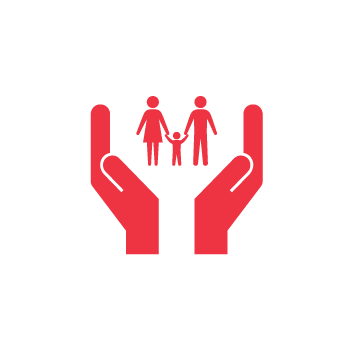 Protection, Gender and InclusionPeople targetedMale:Female:Requirements (CHF)P&BOutputCodeInclusion and Protection Outcome 1: Communities identify the needs of the most vulnerable and particularly disadvantaged and marginalised groups, as a result of inequality, discrimination and other non-respect of their human rights and address their distinct needsInclusion and Protection Outcome 1: Communities identify the needs of the most vulnerable and particularly disadvantaged and marginalised groups, as a result of inequality, discrimination and other non-respect of their human rights and address their distinct needsInclusion and Protection Outcome 1: Communities identify the needs of the most vulnerable and particularly disadvantaged and marginalised groups, as a result of inequality, discrimination and other non-respect of their human rights and address their distinct needsInclusion and Protection Outcome 1: Communities identify the needs of the most vulnerable and particularly disadvantaged and marginalised groups, as a result of inequality, discrimination and other non-respect of their human rights and address their distinct needsInclusion and Protection Outcome 1: Communities identify the needs of the most vulnerable and particularly disadvantaged and marginalised groups, as a result of inequality, discrimination and other non-respect of their human rights and address their distinct needsInclusion and Protection Outcome 1: Communities identify the needs of the most vulnerable and particularly disadvantaged and marginalised groups, as a result of inequality, discrimination and other non-respect of their human rights and address their distinct needsInclusion and Protection Outcome 1: Communities identify the needs of the most vulnerable and particularly disadvantaged and marginalised groups, as a result of inequality, discrimination and other non-respect of their human rights and address their distinct needsInclusion and Protection Outcome 1: Communities identify the needs of the most vulnerable and particularly disadvantaged and marginalised groups, as a result of inequality, discrimination and other non-respect of their human rights and address their distinct needsPlease include an indicator from the Key Data Sheet with a targetPlease include an indicator from the Key Data Sheet with a targetPlease include an indicator from the Key Data Sheet with a targetPlease include an indicator from the Key Data Sheet with a targetPlease include an indicator from the Key Data Sheet with a targetPlease include an indicator from the Key Data Sheet with a targetPlease include an indicator from the Key Data Sheet with a targetPlease include an indicator from the Key Data Sheet with a targetPlease include an indicator from the Key Data Sheet with a targetPlease include an indicator from the Key Data Sheet with a targetP&BOutputCodeInclusion and Protection Output 1.1:  NS programmes improve equitable access to basic services, considering different needs based on gender and other diversity factors.Inclusion and Protection Output 1.1:  NS programmes improve equitable access to basic services, considering different needs based on gender and other diversity factors.Inclusion and Protection Output 1.1:  NS programmes improve equitable access to basic services, considering different needs based on gender and other diversity factors.Inclusion and Protection Output 1.1:  NS programmes improve equitable access to basic services, considering different needs based on gender and other diversity factors.Inclusion and Protection Output 1.1:  NS programmes improve equitable access to basic services, considering different needs based on gender and other diversity factors.Inclusion and Protection Output 1.1:  NS programmes improve equitable access to basic services, considering different needs based on gender and other diversity factors.Inclusion and Protection Output 1.1:  NS programmes improve equitable access to basic services, considering different needs based on gender and other diversity factors.Inclusion and Protection Output 1.1:  NS programmes improve equitable access to basic services, considering different needs based on gender and other diversity factors.Please include an indicator from the Key Data Sheet with a targetPlease include an indicator from the Key Data Sheet with a targetPlease include an indicator from the Key Data Sheet with a targetPlease include an indicator from the Key Data Sheet with a targetPlease include an indicator from the Key Data Sheet with a targetPlease include an indicator from the Key Data Sheet with a targetPlease include an indicator from the Key Data Sheet with a targetPlease include an indicator from the Key Data Sheet with a targetPlease include an indicator from the Key Data Sheet with a targetPlease include an indicator from the Key Data Sheet with a targetP&BOutputCodeActivities plannedWeek / Month123456778910111213141516 AP031Conduct an assessment of specific needs of the affected population based on criteria selected from the minimum standard commitments on gender and diversity AP031Support sectoral teams to includes measures to address vulnerabilities specific to gender and diversity factors (including people with disabilities) in their planningAP031Support sectoral teams to includes measures to address vulnerabilities specific to gender and diversity factors in their planningAP031Hold basic ½ day training with IFRC and NS staff and volunteers on the Minimum Standard Commitments (or integrate a session on Minimum Standard Commitments in standard/sectorial trainings).AP031Support sectoral teams to ensure collection and analysis of sex-age and disability-disaggregated data (see guidance in (forthcoming) revised MSCs)P&BOutputCodeInclusion and Protection Output 1.2:  Emergency response operations prevent and respond to sexual- and gender-based violence and all forms of violence against children.Inclusion and Protection Output 1.2:  Emergency response operations prevent and respond to sexual- and gender-based violence and all forms of violence against children.Inclusion and Protection Output 1.2:  Emergency response operations prevent and respond to sexual- and gender-based violence and all forms of violence against children.Inclusion and Protection Output 1.2:  Emergency response operations prevent and respond to sexual- and gender-based violence and all forms of violence against children.Inclusion and Protection Output 1.2:  Emergency response operations prevent and respond to sexual- and gender-based violence and all forms of violence against children.Inclusion and Protection Output 1.2:  Emergency response operations prevent and respond to sexual- and gender-based violence and all forms of violence against children.Inclusion and Protection Output 1.2:  Emergency response operations prevent and respond to sexual- and gender-based violence and all forms of violence against children.Inclusion and Protection Output 1.2:  Emergency response operations prevent and respond to sexual- and gender-based violence and all forms of violence against children.Please include an indicator from the Key Data Sheet with a targetPlease include an indicator from the Key Data Sheet with a targetPlease include an indicator from the Key Data Sheet with a targetPlease include an indicator from the Key Data Sheet with a targetPlease include an indicator from the Key Data Sheet with a targetPlease include an indicator from the Key Data Sheet with a targetPlease include an indicator from the Key Data Sheet with a targetPlease include an indicator from the Key Data Sheet with a targetPlease include an indicator from the Key Data Sheet with a targetPlease include an indicator from the Key Data Sheet with a targetP&BOutputCodeActivities plannedWeek / Month123456778910111213141516 AP034Use Minimum Standard Commitments as a guide to support sectoral teams to include measures to mitigate the risk of SGBV AP034Develop Standard Operating Procedures (SOPs) for Protection/SGBV including mapping of referral pathway (in line with the forthcoming SOP template in the revised Minimum Standard Commitments)AP034Include messages on preventing and responding to SGBV in all community outreach activitiesAP034Hold basic ½ day training with IFRC and NS staff and volunteers on addressing SGBV (or integrate a session on addressing SGBV in standard/sectorial trainings)AP034Establish a system to ensure IFRC and NS staff and volunteers have signed the Code of Conduct and have received a briefing in this regardAP034Map and make accessible information on local referral systems for any child protection concerns AP034Provide psychosocial support to children AP034Provide essential services (including reception facilities, RFL, and access to education, health, shelter, and legal services) to unaccompanied and separated children and other children on their own AP034Establish child-friendly spaces and community-based child protection activities, including educational ones AP034Volunteers, staff and contractors sign, are screened for, and are briefed on child protection policy/guidelines P&BOutputCodeInclusion and Protection Output 1.3: NS educational and advocacy programmes raise awareness on humanitarian challenges, cultivate humanitarian values and develop relevant interpersonal skills Inclusion and Protection Output 1.3: NS educational and advocacy programmes raise awareness on humanitarian challenges, cultivate humanitarian values and develop relevant interpersonal skills Inclusion and Protection Output 1.3: NS educational and advocacy programmes raise awareness on humanitarian challenges, cultivate humanitarian values and develop relevant interpersonal skills Inclusion and Protection Output 1.3: NS educational and advocacy programmes raise awareness on humanitarian challenges, cultivate humanitarian values and develop relevant interpersonal skills Inclusion and Protection Output 1.3: NS educational and advocacy programmes raise awareness on humanitarian challenges, cultivate humanitarian values and develop relevant interpersonal skills Inclusion and Protection Output 1.3: NS educational and advocacy programmes raise awareness on humanitarian challenges, cultivate humanitarian values and develop relevant interpersonal skills Inclusion and Protection Output 1.3: NS educational and advocacy programmes raise awareness on humanitarian challenges, cultivate humanitarian values and develop relevant interpersonal skills Inclusion and Protection Output 1.3: NS educational and advocacy programmes raise awareness on humanitarian challenges, cultivate humanitarian values and develop relevant interpersonal skills Please include an indicator from the Key Data Sheet with a targetPlease include an indicator from the Key Data Sheet with a targetPlease include an indicator from the Key Data Sheet with a targetPlease include an indicator from the Key Data Sheet with a targetPlease include an indicator from the Key Data Sheet with a targetPlease include an indicator from the Key Data Sheet with a targetPlease include an indicator from the Key Data Sheet with a targetPlease include an indicator from the Key Data Sheet with a targetPlease include an indicator from the Key Data Sheet with a targetPlease include an indicator from the Key Data Sheet with a targetP&BOutputCodeActivities plannedWeek / Month123456778910111213141516 AP035Capacity-building activities with NS on the provision of skills- and values-based education    AP035Information, education and communication initiatives and materials to raise awareness on CNVP-related issues (discrimination, violence and exclusion) at the community level and develop individuals’ ability to address them AP035Support to sectoral teams to include measures to enable protection of, safety in and access to education for affected population (e.g. rehabilitation of education facilities (including water and sanitation), cash transfers to pay educational fees, distribution of school kits/educational materials)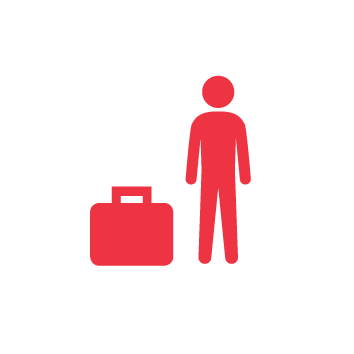 MigrationPeople targetedMale:Female:Requirements (CHF)P&BOutputCodeMigration Outcome 1: Communities support the needs of migrants and their families and those assisting migrants at all stages of migration (origin, transit and destination)Migration Outcome 1: Communities support the needs of migrants and their families and those assisting migrants at all stages of migration (origin, transit and destination)Migration Outcome 1: Communities support the needs of migrants and their families and those assisting migrants at all stages of migration (origin, transit and destination)Migration Outcome 1: Communities support the needs of migrants and their families and those assisting migrants at all stages of migration (origin, transit and destination)Migration Outcome 1: Communities support the needs of migrants and their families and those assisting migrants at all stages of migration (origin, transit and destination)Migration Outcome 1: Communities support the needs of migrants and their families and those assisting migrants at all stages of migration (origin, transit and destination)Migration Outcome 1: Communities support the needs of migrants and their families and those assisting migrants at all stages of migration (origin, transit and destination)Migration Outcome 1: Communities support the needs of migrants and their families and those assisting migrants at all stages of migration (origin, transit and destination)Please include an indicator from the Key Data Sheet with a targetPlease include an indicator from the Key Data Sheet with a targetPlease include an indicator from the Key Data Sheet with a targetPlease include an indicator from the Key Data Sheet with a targetPlease include an indicator from the Key Data Sheet with a targetPlease include an indicator from the Key Data Sheet with a targetPlease include an indicator from the Key Data Sheet with a targetPlease include an indicator from the Key Data Sheet with a targetPlease include an indicator from the Key Data Sheet with a targetPlease include an indicator from the Key Data Sheet with a targetP&BOutputCodeMigration Output 1.1:  Assistance and protection services to migrants and their families are provided and promoted through engagement with local and national authorities as well as in partnership with other relevant organizations.Migration Output 1.1:  Assistance and protection services to migrants and their families are provided and promoted through engagement with local and national authorities as well as in partnership with other relevant organizations.Migration Output 1.1:  Assistance and protection services to migrants and their families are provided and promoted through engagement with local and national authorities as well as in partnership with other relevant organizations.Migration Output 1.1:  Assistance and protection services to migrants and their families are provided and promoted through engagement with local and national authorities as well as in partnership with other relevant organizations.Migration Output 1.1:  Assistance and protection services to migrants and their families are provided and promoted through engagement with local and national authorities as well as in partnership with other relevant organizations.Migration Output 1.1:  Assistance and protection services to migrants and their families are provided and promoted through engagement with local and national authorities as well as in partnership with other relevant organizations.Migration Output 1.1:  Assistance and protection services to migrants and their families are provided and promoted through engagement with local and national authorities as well as in partnership with other relevant organizations.Migration Output 1.1:  Assistance and protection services to migrants and their families are provided and promoted through engagement with local and national authorities as well as in partnership with other relevant organizations.Please include an indicator from the Key Data Sheet with a targetPlease include an indicator from the Key Data Sheet with a targetPlease include an indicator from the Key Data Sheet with a targetPlease include an indicator from the Key Data Sheet with a targetPlease include an indicator from the Key Data Sheet with a targetPlease include an indicator from the Key Data Sheet with a targetPlease include an indicator from the Key Data Sheet with a targetPlease include an indicator from the Key Data Sheet with a targetPlease include an indicator from the Key Data Sheet with a targetPlease include an indicator from the Key Data Sheet with a targetP&BOutputCodeActivities plannedWeek / Month123456778910111213141516 AP036Assistance and protection services in the context of migrationP&BOutputCodeMigration Output 1.2: Awareness raising and advocacy address xenophobia, discrimination and negative perceptions towards migrants are implemented.Migration Output 1.2: Awareness raising and advocacy address xenophobia, discrimination and negative perceptions towards migrants are implemented.Migration Output 1.2: Awareness raising and advocacy address xenophobia, discrimination and negative perceptions towards migrants are implemented.Migration Output 1.2: Awareness raising and advocacy address xenophobia, discrimination and negative perceptions towards migrants are implemented.Migration Output 1.2: Awareness raising and advocacy address xenophobia, discrimination and negative perceptions towards migrants are implemented.Migration Output 1.2: Awareness raising and advocacy address xenophobia, discrimination and negative perceptions towards migrants are implemented.Migration Output 1.2: Awareness raising and advocacy address xenophobia, discrimination and negative perceptions towards migrants are implemented.Migration Output 1.2: Awareness raising and advocacy address xenophobia, discrimination and negative perceptions towards migrants are implemented.Please include an indicator from the Key Data Sheet with a targetPlease include an indicator from the Key Data Sheet with a targetPlease include an indicator from the Key Data Sheet with a targetPlease include an indicator from the Key Data Sheet with a targetPlease include an indicator from the Key Data Sheet with a targetPlease include an indicator from the Key Data Sheet with a targetPlease include an indicator from the Key Data Sheet with a targetPlease include an indicator from the Key Data Sheet with a targetPlease include an indicator from the Key Data Sheet with a targetPlease include an indicator from the Key Data Sheet with a targetP&BOutputCodeActivities plannedWeek / Month123456778910111213141516AP037Awareness and advocacy work in the context of migrationP&BOutputCodeMigration Output 1.3: “Family links are restored for people separated from, or without news of, their loved ones as a result of the disaster”Migration Output 1.3: “Family links are restored for people separated from, or without news of, their loved ones as a result of the disaster”Migration Output 1.3: “Family links are restored for people separated from, or without news of, their loved ones as a result of the disaster”Migration Output 1.3: “Family links are restored for people separated from, or without news of, their loved ones as a result of the disaster”Migration Output 1.3: “Family links are restored for people separated from, or without news of, their loved ones as a result of the disaster”Migration Output 1.3: “Family links are restored for people separated from, or without news of, their loved ones as a result of the disaster”Migration Output 1.3: “Family links are restored for people separated from, or without news of, their loved ones as a result of the disaster”Migration Output 1.3: “Family links are restored for people separated from, or without news of, their loved ones as a result of the disaster”Please include an indicator from the Key Data Sheet with a targetPlease include an indicator from the Key Data Sheet with a targetPlease include an indicator from the Key Data Sheet with a targetPlease include an indicator from the Key Data Sheet with a targetPlease include an indicator from the Key Data Sheet with a targetPlease include an indicator from the Key Data Sheet with a targetPlease include an indicator from the Key Data Sheet with a targetPlease include an indicator from the Key Data Sheet with a targetPlease include an indicator from the Key Data Sheet with a targetPlease include an indicator from the Key Data Sheet with a targetP&BOutputCodeActivities plannedWeek / Month123456778910111213141516AP083All services and activities geared towards restoring family links. 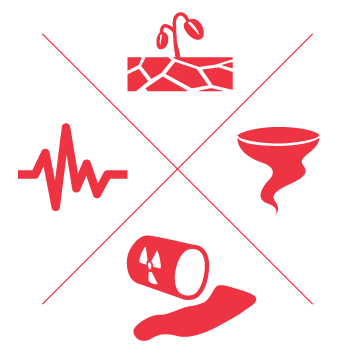 Disaster Risk ReductionPeople targeted:Male:Female:Requirements (CHF)P&BOutputCodeDRR Outcome 1: Communities in high risk areas are prepared for and able to respond to disasterDRR Outcome 1: Communities in high risk areas are prepared for and able to respond to disasterDRR Outcome 1: Communities in high risk areas are prepared for and able to respond to disasterDRR Outcome 1: Communities in high risk areas are prepared for and able to respond to disasterDRR Outcome 1: Communities in high risk areas are prepared for and able to respond to disasterDRR Outcome 1: Communities in high risk areas are prepared for and able to respond to disasterDRR Outcome 1: Communities in high risk areas are prepared for and able to respond to disasterDRR Outcome 1: Communities in high risk areas are prepared for and able to respond to disasterPlease include an indicator from the Key Data Sheet with a targetPlease include an indicator from the Key Data Sheet with a targetPlease include an indicator from the Key Data Sheet with a targetPlease include an indicator from the Key Data Sheet with a targetPlease include an indicator from the Key Data Sheet with a targetPlease include an indicator from the Key Data Sheet with a targetPlease include an indicator from the Key Data Sheet with a targetPlease include an indicator from the Key Data Sheet with a targetPlease include an indicator from the Key Data Sheet with a targetPlease include an indicator from the Key Data Sheet with a targetP&BOutputCodeDRR Output 1.1:  Communities take active steps to strengthen their preparedness for timely and effective response to disasters.DRR Output 1.1:  Communities take active steps to strengthen their preparedness for timely and effective response to disasters.DRR Output 1.1:  Communities take active steps to strengthen their preparedness for timely and effective response to disasters.DRR Output 1.1:  Communities take active steps to strengthen their preparedness for timely and effective response to disasters.DRR Output 1.1:  Communities take active steps to strengthen their preparedness for timely and effective response to disasters.DRR Output 1.1:  Communities take active steps to strengthen their preparedness for timely and effective response to disasters.DRR Output 1.1:  Communities take active steps to strengthen their preparedness for timely and effective response to disasters.DRR Output 1.1:  Communities take active steps to strengthen their preparedness for timely and effective response to disasters.Please include an indicator from the Key Data Sheet with a targetPlease include an indicator from the Key Data Sheet with a targetPlease include an indicator from the Key Data Sheet with a targetPlease include an indicator from the Key Data Sheet with a targetPlease include an indicator from the Key Data Sheet with a targetPlease include an indicator from the Key Data Sheet with a targetPlease include an indicator from the Key Data Sheet with a targetPlease include an indicator from the Key Data Sheet with a targetPlease include an indicator from the Key Data Sheet with a targetPlease include an indicator from the Key Data Sheet with a targetP&BOutputCodeActivities plannedWeek / Month123456778910111213141516 AP001Activities related to the preparedness for imminent crisis at the community level and in addressing identified risks and vulnerabilities. AP84Develop and disseminate targeted messages and communication assets (social media material) for media, volunteers, local and traditional leaders, churches, schools and other stakeholders to trigger community preparedness actionsP&BOutputCodeDRR Outcome 2: Communities in disaster and crisis affected areas adopt climate risk informed and environmentally responsible values and practicesDRR Outcome 2: Communities in disaster and crisis affected areas adopt climate risk informed and environmentally responsible values and practicesDRR Outcome 2: Communities in disaster and crisis affected areas adopt climate risk informed and environmentally responsible values and practicesDRR Outcome 2: Communities in disaster and crisis affected areas adopt climate risk informed and environmentally responsible values and practicesDRR Outcome 2: Communities in disaster and crisis affected areas adopt climate risk informed and environmentally responsible values and practicesDRR Outcome 2: Communities in disaster and crisis affected areas adopt climate risk informed and environmentally responsible values and practicesDRR Outcome 2: Communities in disaster and crisis affected areas adopt climate risk informed and environmentally responsible values and practicesDRR Outcome 2: Communities in disaster and crisis affected areas adopt climate risk informed and environmentally responsible values and practicesPlease include an indicator from the Key Data Sheet with a targetPlease include an indicator from the Key Data Sheet with a targetPlease include an indicator from the Key Data Sheet with a targetPlease include an indicator from the Key Data Sheet with a targetPlease include an indicator from the Key Data Sheet with a targetPlease include an indicator from the Key Data Sheet with a targetPlease include an indicator from the Key Data Sheet with a targetPlease include an indicator from the Key Data Sheet with a targetPlease include an indicator from the Key Data Sheet with a targetPlease include an indicator from the Key Data Sheet with a targetP&BOutputCodeDRR Output 2.1: Contributions to climate change mitigation are made by implementing green solutionsDRR Output 2.1: Contributions to climate change mitigation are made by implementing green solutionsDRR Output 2.1: Contributions to climate change mitigation are made by implementing green solutionsDRR Output 2.1: Contributions to climate change mitigation are made by implementing green solutionsDRR Output 2.1: Contributions to climate change mitigation are made by implementing green solutionsDRR Output 2.1: Contributions to climate change mitigation are made by implementing green solutionsDRR Output 2.1: Contributions to climate change mitigation are made by implementing green solutionsDRR Output 2.1: Contributions to climate change mitigation are made by implementing green solutionsPlease include an indicator from the Key Data Sheet with a targetPlease include an indicator from the Key Data Sheet with a targetPlease include an indicator from the Key Data Sheet with a targetPlease include an indicator from the Key Data Sheet with a targetPlease include an indicator from the Key Data Sheet with a targetPlease include an indicator from the Key Data Sheet with a targetPlease include an indicator from the Key Data Sheet with a targetPlease include an indicator from the Key Data Sheet with a targetPlease include an indicator from the Key Data Sheet with a targetPlease include an indicator from the Key Data Sheet with a targetP&BOutputCodeActivities plannedWeek / Month123456778910111213141516 AP003All work undertaken with NS that contributes to climate change mitigation through implementing green solutions (eg. tree planting).P&BOutputCodeDRR Output 2.2: Community awareness raising programmes on climate changing risks and environmentally responsible practices are conducted in target communitiesDRR Output 2.2: Community awareness raising programmes on climate changing risks and environmentally responsible practices are conducted in target communitiesDRR Output 2.2: Community awareness raising programmes on climate changing risks and environmentally responsible practices are conducted in target communitiesDRR Output 2.2: Community awareness raising programmes on climate changing risks and environmentally responsible practices are conducted in target communitiesDRR Output 2.2: Community awareness raising programmes on climate changing risks and environmentally responsible practices are conducted in target communitiesDRR Output 2.2: Community awareness raising programmes on climate changing risks and environmentally responsible practices are conducted in target communitiesDRR Output 2.2: Community awareness raising programmes on climate changing risks and environmentally responsible practices are conducted in target communitiesDRR Output 2.2: Community awareness raising programmes on climate changing risks and environmentally responsible practices are conducted in target communitiesPlease include an indicator from the Key Data Sheet with a targetPlease include an indicator from the Key Data Sheet with a targetPlease include an indicator from the Key Data Sheet with a targetPlease include an indicator from the Key Data Sheet with a targetPlease include an indicator from the Key Data Sheet with a targetPlease include an indicator from the Key Data Sheet with a targetPlease include an indicator from the Key Data Sheet with a targetPlease include an indicator from the Key Data Sheet with a targetPlease include an indicator from the Key Data Sheet with a targetPlease include an indicator from the Key Data Sheet with a targetP&BOutputCodeActivities plannedWeek / Month123456778910111213141516 AP004All work undertaken with NS that raises awareness on climate change risks and improve the environmental responsive practices (eg. forecast based financing)Strategies for ImplementationRequirements (CHF)P&BOutputCodeS1.1: National Society capacity building and organizational development objectives are facilitated to ensure that National Societies have the necessary legal, ethical and financial foundations, systems and structures, competences and capacities to plan and perform (This Strategy for Implementation should not be included in a DREF operation plan of action)S1.1: National Society capacity building and organizational development objectives are facilitated to ensure that National Societies have the necessary legal, ethical and financial foundations, systems and structures, competences and capacities to plan and perform (This Strategy for Implementation should not be included in a DREF operation plan of action)S1.1: National Society capacity building and organizational development objectives are facilitated to ensure that National Societies have the necessary legal, ethical and financial foundations, systems and structures, competences and capacities to plan and perform (This Strategy for Implementation should not be included in a DREF operation plan of action)S1.1: National Society capacity building and organizational development objectives are facilitated to ensure that National Societies have the necessary legal, ethical and financial foundations, systems and structures, competences and capacities to plan and perform (This Strategy for Implementation should not be included in a DREF operation plan of action)S1.1: National Society capacity building and organizational development objectives are facilitated to ensure that National Societies have the necessary legal, ethical and financial foundations, systems and structures, competences and capacities to plan and perform (This Strategy for Implementation should not be included in a DREF operation plan of action)S1.1: National Society capacity building and organizational development objectives are facilitated to ensure that National Societies have the necessary legal, ethical and financial foundations, systems and structures, competences and capacities to plan and perform (This Strategy for Implementation should not be included in a DREF operation plan of action)S1.1: National Society capacity building and organizational development objectives are facilitated to ensure that National Societies have the necessary legal, ethical and financial foundations, systems and structures, competences and capacities to plan and perform (This Strategy for Implementation should not be included in a DREF operation plan of action)S1.1: National Society capacity building and organizational development objectives are facilitated to ensure that National Societies have the necessary legal, ethical and financial foundations, systems and structures, competences and capacities to plan and perform (This Strategy for Implementation should not be included in a DREF operation plan of action)S1.1: National Society capacity building and organizational development objectives are facilitated to ensure that National Societies have the necessary legal, ethical and financial foundations, systems and structures, competences and capacities to plan and perform (This Strategy for Implementation should not be included in a DREF operation plan of action)Please include an indicator from the Key Data Sheet with a targetPlease include an indicator from the Key Data Sheet with a targetPlease include an indicator from the Key Data Sheet with a targetPlease include an indicator from the Key Data Sheet with a targetPlease include an indicator from the Key Data Sheet with a targetPlease include an indicator from the Key Data Sheet with a targetPlease include an indicator from the Key Data Sheet with a targetPlease include an indicator from the Key Data Sheet with a targetPlease include an indicator from the Key Data Sheet with a targetPlease include an indicator from the Key Data Sheet with a targetP&BOutputCodeOutput S1.1.4: National Societies have effective and motivated volunteers who are protected  Output S1.1.4: National Societies have effective and motivated volunteers who are protected  Output S1.1.4: National Societies have effective and motivated volunteers who are protected  Output S1.1.4: National Societies have effective and motivated volunteers who are protected  Output S1.1.4: National Societies have effective and motivated volunteers who are protected  Output S1.1.4: National Societies have effective and motivated volunteers who are protected  Output S1.1.4: National Societies have effective and motivated volunteers who are protected  Output S1.1.4: National Societies have effective and motivated volunteers who are protected  Output S1.1.4: National Societies have effective and motivated volunteers who are protected  Please include an indicator from the Key Data Sheet with a targetPlease include an indicator from the Key Data Sheet with a targetPlease include an indicator from the Key Data Sheet with a targetPlease include an indicator from the Key Data Sheet with a targetPlease include an indicator from the Key Data Sheet with a targetPlease include an indicator from the Key Data Sheet with a targetPlease include an indicator from the Key Data Sheet with a targetPlease include an indicator from the Key Data Sheet with a targetPlease include an indicator from the Key Data Sheet with a targetPlease include an indicator from the Key Data Sheet with a targetP&BOutputCodeActivities plannedWeek / MonthActivities plannedWeek / Month123456778910111213141516AP040Ensure that volunteers are insuredEnsure that volunteers are insuredAP040Provide complete briefings on volunteers’ roles and the risks they faceProvide complete briefings on volunteers’ roles and the risks they faceAP040Provide psychosocial support to volunteersProvide psychosocial support to volunteersAP040Ensure volunteers are aware of their rights and responsibilitiesEnsure volunteers are aware of their rights and responsibilitiesAP040Ensure volunteers’ safety and wellbeing Ensure volunteers’ safety and wellbeing AP040Ensure volunteers are properly trained Ensure volunteers are properly trained AP040Ensure volunteers’ engagement in decision-making processes of respective projects they implementEnsure volunteers’ engagement in decision-making processes of respective projects they implementP&BOutputCodeOutput S1.1.6: National Societies have the necessary corporate infrastructure and systems in place Output S1.1.6: National Societies have the necessary corporate infrastructure and systems in place Output S1.1.6: National Societies have the necessary corporate infrastructure and systems in place Output S1.1.6: National Societies have the necessary corporate infrastructure and systems in place Output S1.1.6: National Societies have the necessary corporate infrastructure and systems in place Output S1.1.6: National Societies have the necessary corporate infrastructure and systems in place Output S1.1.6: National Societies have the necessary corporate infrastructure and systems in place Output S1.1.6: National Societies have the necessary corporate infrastructure and systems in place Output S1.1.6: National Societies have the necessary corporate infrastructure and systems in place Please include an indicator from the Key Data Sheet with a targetPlease include an indicator from the Key Data Sheet with a targetPlease include an indicator from the Key Data Sheet with a targetPlease include an indicator from the Key Data Sheet with a targetPlease include an indicator from the Key Data Sheet with a targetPlease include an indicator from the Key Data Sheet with a targetPlease include an indicator from the Key Data Sheet with a targetPlease include an indicator from the Key Data Sheet with a targetPlease include an indicator from the Key Data Sheet with a targetPlease include an indicator from the Key Data Sheet with a targetP&BOutputCodeActivities plannedWeek / MonthActivities plannedWeek / Month123456778910111213141516 AP042Activities on strengthening organisational capacities of the national societies (not related to any of Areas of Focus)Activities on strengthening organisational capacities of the national societies (not related to any of Areas of Focus)P&BOutputCodeOutput S1.1.7: NS capacity to support community-based disaster risk reduction, response and preparedness is strengthenedOutput S1.1.7: NS capacity to support community-based disaster risk reduction, response and preparedness is strengthenedOutput S1.1.7: NS capacity to support community-based disaster risk reduction, response and preparedness is strengthenedOutput S1.1.7: NS capacity to support community-based disaster risk reduction, response and preparedness is strengthenedOutput S1.1.7: NS capacity to support community-based disaster risk reduction, response and preparedness is strengthenedOutput S1.1.7: NS capacity to support community-based disaster risk reduction, response and preparedness is strengthenedOutput S1.1.7: NS capacity to support community-based disaster risk reduction, response and preparedness is strengthenedOutput S1.1.7: NS capacity to support community-based disaster risk reduction, response and preparedness is strengthenedOutput S1.1.7: NS capacity to support community-based disaster risk reduction, response and preparedness is strengthenedPlease include an indicator from the Key Data Sheet with a targetPlease include an indicator from the Key Data Sheet with a targetPlease include an indicator from the Key Data Sheet with a targetPlease include an indicator from the Key Data Sheet with a targetPlease include an indicator from the Key Data Sheet with a targetPlease include an indicator from the Key Data Sheet with a targetPlease include an indicator from the Key Data Sheet with a targetPlease include an indicator from the Key Data Sheet with a targetPlease include an indicator from the Key Data Sheet with a targetPlease include an indicator from the Key Data Sheet with a targetP&BOutputCodeActivities plannedWeek / MonthActivities plannedWeek / Month123456778910111213141516 AP002Disaster response and risk reduction capacity building activities with NSDisaster response and risk reduction capacity building activities with NSP&BOutputCodeOutcome S2.1: Effective and coordinated international disaster response is ensuredOutcome S2.1: Effective and coordinated international disaster response is ensuredOutcome S2.1: Effective and coordinated international disaster response is ensuredOutcome S2.1: Effective and coordinated international disaster response is ensuredOutcome S2.1: Effective and coordinated international disaster response is ensuredOutcome S2.1: Effective and coordinated international disaster response is ensuredOutcome S2.1: Effective and coordinated international disaster response is ensuredOutcome S2.1: Effective and coordinated international disaster response is ensuredOutcome S2.1: Effective and coordinated international disaster response is ensuredPlease include an indicator from the Key Data Sheet with a targetPlease include an indicator from the Key Data Sheet with a targetPlease include an indicator from the Key Data Sheet with a targetPlease include an indicator from the Key Data Sheet with a targetPlease include an indicator from the Key Data Sheet with a targetPlease include an indicator from the Key Data Sheet with a targetPlease include an indicator from the Key Data Sheet with a targetPlease include an indicator from the Key Data Sheet with a targetPlease include an indicator from the Key Data Sheet with a targetPlease include an indicator from the Key Data Sheet with a targetP&BOutputCodeOutput S2.1.1: Effective response preparedness and NS surge capacity mechanism is maintainedOutput S2.1.1: Effective response preparedness and NS surge capacity mechanism is maintainedOutput S2.1.1: Effective response preparedness and NS surge capacity mechanism is maintainedOutput S2.1.1: Effective response preparedness and NS surge capacity mechanism is maintainedOutput S2.1.1: Effective response preparedness and NS surge capacity mechanism is maintainedOutput S2.1.1: Effective response preparedness and NS surge capacity mechanism is maintainedOutput S2.1.1: Effective response preparedness and NS surge capacity mechanism is maintainedOutput S2.1.1: Effective response preparedness and NS surge capacity mechanism is maintainedOutput S2.1.1: Effective response preparedness and NS surge capacity mechanism is maintainedPlease include an indicator from the Key Data Sheet with a targetPlease include an indicator from the Key Data Sheet with a targetPlease include an indicator from the Key Data Sheet with a targetPlease include an indicator from the Key Data Sheet with a targetPlease include an indicator from the Key Data Sheet with a targetPlease include an indicator from the Key Data Sheet with a targetPlease include an indicator from the Key Data Sheet with a targetPlease include an indicator from the Key Data Sheet with a targetPlease include an indicator from the Key Data Sheet with a targetPlease include an indicator from the Key Data Sheet with a targetP&BOutputCodeActivities plannedWeek / MonthActivities plannedWeek / Month123456778910111213141516 AP046Initial operational start up support implemented by IFRC for the host national society and participating national societies and other common services such as ops centre and basecamp costsInitial operational start up support implemented by IFRC for the host national society and participating national societies and other common services such as ops centre and basecamp costsP&BOutputCodeOutput S2.1.3: NS compliance with Principles and Rules for Humanitarian Assistance is improvedPlease include an indicator from the Key Data Sheet with a targetIf data cannot be collected from communities:# and type of methods established to share information with communities about what is happening in the operation# of complaints and feedback received and responded to by the NS# of operational decisions made based on an analysis of community feedback# and frequency of community meetings organized (incl. separate women’s groups)If data can be collected from affected communities:% of target population satisfied with level of consultation, information and involvement in the operation% of target population satisfied with support received (anyone answering 4 or 5)Please include an indicator from the Key Data Sheet with a targetIf data cannot be collected from communities:# and type of methods established to share information with communities about what is happening in the operation# of complaints and feedback received and responded to by the NS# of operational decisions made based on an analysis of community feedback# and frequency of community meetings organized (incl. separate women’s groups)If data can be collected from affected communities:% of target population satisfied with level of consultation, information and involvement in the operation% of target population satisfied with support received (anyone answering 4 or 5)Please include an indicator from the Key Data Sheet with a targetIf data cannot be collected from communities:# and type of methods established to share information with communities about what is happening in the operation# of complaints and feedback received and responded to by the NS# of operational decisions made based on an analysis of community feedback# and frequency of community meetings organized (incl. separate women’s groups)If data can be collected from affected communities:% of target population satisfied with level of consultation, information and involvement in the operation% of target population satisfied with support received (anyone answering 4 or 5)Please include an indicator from the Key Data Sheet with a targetIf data cannot be collected from communities:# and type of methods established to share information with communities about what is happening in the operation# of complaints and feedback received and responded to by the NS# of operational decisions made based on an analysis of community feedback# and frequency of community meetings organized (incl. separate women’s groups)If data can be collected from affected communities:% of target population satisfied with level of consultation, information and involvement in the operation% of target population satisfied with support received (anyone answering 4 or 5)Please include an indicator from the Key Data Sheet with a targetIf data cannot be collected from communities:# and type of methods established to share information with communities about what is happening in the operation# of complaints and feedback received and responded to by the NS# of operational decisions made based on an analysis of community feedback# and frequency of community meetings organized (incl. separate women’s groups)If data can be collected from affected communities:% of target population satisfied with level of consultation, information and involvement in the operation% of target population satisfied with support received (anyone answering 4 or 5)Please include an indicator from the Key Data Sheet with a targetIf data cannot be collected from communities:# and type of methods established to share information with communities about what is happening in the operation# of complaints and feedback received and responded to by the NS# of operational decisions made based on an analysis of community feedback# and frequency of community meetings organized (incl. separate women’s groups)If data can be collected from affected communities:% of target population satisfied with level of consultation, information and involvement in the operation% of target population satisfied with support received (anyone answering 4 or 5)Please include an indicator from the Key Data Sheet with a targetIf data cannot be collected from communities:# and type of methods established to share information with communities about what is happening in the operation# of complaints and feedback received and responded to by the NS# of operational decisions made based on an analysis of community feedback# and frequency of community meetings organized (incl. separate women’s groups)If data can be collected from affected communities:% of target population satisfied with level of consultation, information and involvement in the operation% of target population satisfied with support received (anyone answering 4 or 5)Please include an indicator from the Key Data Sheet with a targetIf data cannot be collected from communities:# and type of methods established to share information with communities about what is happening in the operation# of complaints and feedback received and responded to by the NS# of operational decisions made based on an analysis of community feedback# and frequency of community meetings organized (incl. separate women’s groups)If data can be collected from affected communities:% of target population satisfied with level of consultation, information and involvement in the operation% of target population satisfied with support received (anyone answering 4 or 5)Please include an indicator from the Key Data Sheet with a targetIf data cannot be collected from communities:# and type of methods established to share information with communities about what is happening in the operation# of complaints and feedback received and responded to by the NS# of operational decisions made based on an analysis of community feedback# and frequency of community meetings organized (incl. separate women’s groups)If data can be collected from affected communities:% of target population satisfied with level of consultation, information and involvement in the operation% of target population satisfied with support received (anyone answering 4 or 5)Please include an indicator from the Key Data Sheet with a targetIf data cannot be collected from communities:# and type of methods established to share information with communities about what is happening in the operation# of complaints and feedback received and responded to by the NS# of operational decisions made based on an analysis of community feedback# and frequency of community meetings organized (incl. separate women’s groups)If data can be collected from affected communities:% of target population satisfied with level of consultation, information and involvement in the operation% of target population satisfied with support received (anyone answering 4 or 5)Please include an indicator from the Key Data Sheet with a targetIf data cannot be collected from communities:# and type of methods established to share information with communities about what is happening in the operation# of complaints and feedback received and responded to by the NS# of operational decisions made based on an analysis of community feedback# and frequency of community meetings organized (incl. separate women’s groups)If data can be collected from affected communities:% of target population satisfied with level of consultation, information and involvement in the operation% of target population satisfied with support received (anyone answering 4 or 5)Please include an indicator from the Key Data Sheet with a targetIf data cannot be collected from communities:# and type of methods established to share information with communities about what is happening in the operation# of complaints and feedback received and responded to by the NS# of operational decisions made based on an analysis of community feedback# and frequency of community meetings organized (incl. separate women’s groups)If data can be collected from affected communities:% of target population satisfied with level of consultation, information and involvement in the operation% of target population satisfied with support received (anyone answering 4 or 5)Please include an indicator from the Key Data Sheet with a targetIf data cannot be collected from communities:# and type of methods established to share information with communities about what is happening in the operation# of complaints and feedback received and responded to by the NS# of operational decisions made based on an analysis of community feedback# and frequency of community meetings organized (incl. separate women’s groups)If data can be collected from affected communities:% of target population satisfied with level of consultation, information and involvement in the operation% of target population satisfied with support received (anyone answering 4 or 5)Please include an indicator from the Key Data Sheet with a targetIf data cannot be collected from communities:# and type of methods established to share information with communities about what is happening in the operation# of complaints and feedback received and responded to by the NS# of operational decisions made based on an analysis of community feedback# and frequency of community meetings organized (incl. separate women’s groups)If data can be collected from affected communities:% of target population satisfied with level of consultation, information and involvement in the operation% of target population satisfied with support received (anyone answering 4 or 5)Please include an indicator from the Key Data Sheet with a targetIf data cannot be collected from communities:# and type of methods established to share information with communities about what is happening in the operation# of complaints and feedback received and responded to by the NS# of operational decisions made based on an analysis of community feedback# and frequency of community meetings organized (incl. separate women’s groups)If data can be collected from affected communities:% of target population satisfied with level of consultation, information and involvement in the operation% of target population satisfied with support received (anyone answering 4 or 5)Please include an indicator from the Key Data Sheet with a targetIf data cannot be collected from communities:# and type of methods established to share information with communities about what is happening in the operation# of complaints and feedback received and responded to by the NS# of operational decisions made based on an analysis of community feedback# and frequency of community meetings organized (incl. separate women’s groups)If data can be collected from affected communities:% of target population satisfied with level of consultation, information and involvement in the operation% of target population satisfied with support received (anyone answering 4 or 5)Please include an indicator from the Key Data Sheet with a targetIf data cannot be collected from communities:# and type of methods established to share information with communities about what is happening in the operation# of complaints and feedback received and responded to by the NS# of operational decisions made based on an analysis of community feedback# and frequency of community meetings organized (incl. separate women’s groups)If data can be collected from affected communities:% of target population satisfied with level of consultation, information and involvement in the operation% of target population satisfied with support received (anyone answering 4 or 5)Please include an indicator from the Key Data Sheet with a targetIf data cannot be collected from communities:# and type of methods established to share information with communities about what is happening in the operation# of complaints and feedback received and responded to by the NS# of operational decisions made based on an analysis of community feedback# and frequency of community meetings organized (incl. separate women’s groups)If data can be collected from affected communities:% of target population satisfied with level of consultation, information and involvement in the operation% of target population satisfied with support received (anyone answering 4 or 5)P&BOutputCodeActivities plannedWeek / MonthActivities plannedWeek / Month123456778910111213141516AP084CEA human resources/surge deployments– RDRT, delegates, National Society CEA focal pointsCEA human resources/surge deployments– RDRT, delegates, National Society CEA focal pointsAP084Systems are put in place to involve communities in needs assessments and decision-making to ensure assistance is appropriate and relevantSystems are put in place to involve communities in needs assessments and decision-making to ensure assistance is appropriate and relevantAP084Community communication activities ensure people are kept informed of operational plans and progress and have information to make informed decisionCommunity communication activities ensure people are kept informed of operational plans and progress and have information to make informed decisionAP084Community feedback systems (including rumours tracking) are established, and feedback acted upon and used to improve the operationCommunity feedback systems (including rumours tracking) are established, and feedback acted upon and used to improve the operationAP084Community engagement activities to promote healthy and safe behaviour in relation to the identified risks and vulnerabilities Community engagement activities to promote healthy and safe behaviour in relation to the identified risks and vulnerabilities AP084Include CEA questions/roll out regular perceptions surveys about the operation, engagement levels and information needs to track accountability level and inform operational changesInclude CEA questions/roll out regular perceptions surveys about the operation, engagement levels and information needs to track accountability level and inform operational changesP&BOutputCodeOutput S2.1.4: Supply chain and fleet services meet recognized quality and accountability standardsOutput S2.1.4: Supply chain and fleet services meet recognized quality and accountability standardsOutput S2.1.4: Supply chain and fleet services meet recognized quality and accountability standardsOutput S2.1.4: Supply chain and fleet services meet recognized quality and accountability standardsOutput S2.1.4: Supply chain and fleet services meet recognized quality and accountability standardsOutput S2.1.4: Supply chain and fleet services meet recognized quality and accountability standardsOutput S2.1.4: Supply chain and fleet services meet recognized quality and accountability standardsOutput S2.1.4: Supply chain and fleet services meet recognized quality and accountability standardsOutput S2.1.4: Supply chain and fleet services meet recognized quality and accountability standardsPlease include an indicator from the Key Data Sheet with a targetPlease include an indicator from the Key Data Sheet with a targetPlease include an indicator from the Key Data Sheet with a targetPlease include an indicator from the Key Data Sheet with a targetPlease include an indicator from the Key Data Sheet with a targetPlease include an indicator from the Key Data Sheet with a targetPlease include an indicator from the Key Data Sheet with a targetPlease include an indicator from the Key Data Sheet with a targetPlease include an indicator from the Key Data Sheet with a targetPlease include an indicator from the Key Data Sheet with a targetP&BOutputCodeActivities plannedWeek / MonthActivities plannedWeek / Month123456778910111213141516 AP050Warehousing, goods reception, forwarding, fleet, fuel costs, not related to a specific area of focus (Output S2.1.4)Warehousing, goods reception, forwarding, fleet, fuel costs, not related to a specific area of focus (Output S2.1.4)P&BOutputCodeOutput S2.1.5: Integrated services are provided to the NS working internationallyOutput S2.1.5: Integrated services are provided to the NS working internationallyOutput S2.1.5: Integrated services are provided to the NS working internationallyOutput S2.1.5: Integrated services are provided to the NS working internationallyOutput S2.1.5: Integrated services are provided to the NS working internationallyOutput S2.1.5: Integrated services are provided to the NS working internationallyOutput S2.1.5: Integrated services are provided to the NS working internationallyOutput S2.1.5: Integrated services are provided to the NS working internationallyOutput S2.1.5: Integrated services are provided to the NS working internationallyPlease include an indicator from the Key Data Sheet with a targetPlease include an indicator from the Key Data Sheet with a targetPlease include an indicator from the Key Data Sheet with a targetPlease include an indicator from the Key Data Sheet with a targetPlease include an indicator from the Key Data Sheet with a targetPlease include an indicator from the Key Data Sheet with a targetPlease include an indicator from the Key Data Sheet with a targetPlease include an indicator from the Key Data Sheet with a targetPlease include an indicator from the Key Data Sheet with a targetPlease include an indicator from the Key Data Sheet with a targetP&BOutputCodeActivities plannedWeek / MonthActivities plannedWeek / Month123456778910111213141516P&BOutputCodeOutput S2.1.6: Coordinating role of the IFRC within the international humanitarian system is enhancedOutput S2.1.6: Coordinating role of the IFRC within the international humanitarian system is enhancedOutput S2.1.6: Coordinating role of the IFRC within the international humanitarian system is enhancedOutput S2.1.6: Coordinating role of the IFRC within the international humanitarian system is enhancedOutput S2.1.6: Coordinating role of the IFRC within the international humanitarian system is enhancedOutput S2.1.6: Coordinating role of the IFRC within the international humanitarian system is enhancedOutput S2.1.6: Coordinating role of the IFRC within the international humanitarian system is enhancedOutput S2.1.6: Coordinating role of the IFRC within the international humanitarian system is enhancedOutput S2.1.6: Coordinating role of the IFRC within the international humanitarian system is enhancedPlease include an indicator from the Key Data Sheet with a targetPlease include an indicator from the Key Data Sheet with a targetPlease include an indicator from the Key Data Sheet with a targetPlease include an indicator from the Key Data Sheet with a targetPlease include an indicator from the Key Data Sheet with a targetPlease include an indicator from the Key Data Sheet with a targetPlease include an indicator from the Key Data Sheet with a targetPlease include an indicator from the Key Data Sheet with a targetPlease include an indicator from the Key Data Sheet with a targetPlease include an indicator from the Key Data Sheet with a targetP&BOutputCodeActivities plannedWeek / MonthActivities plannedWeek / Month123456778910111213141516 AP049Work in coordination, e.g. Shelter cluster (Output S2.1.6)Work in coordination, e.g. Shelter cluster (Output S2.1.6)P&BOutputCodeOutcome S2.2: The complementarity and strengths of the Movement are enhancedOutcome S2.2: The complementarity and strengths of the Movement are enhancedOutcome S2.2: The complementarity and strengths of the Movement are enhancedOutcome S2.2: The complementarity and strengths of the Movement are enhancedOutcome S2.2: The complementarity and strengths of the Movement are enhancedOutcome S2.2: The complementarity and strengths of the Movement are enhancedOutcome S2.2: The complementarity and strengths of the Movement are enhancedOutcome S2.2: The complementarity and strengths of the Movement are enhancedOutcome S2.2: The complementarity and strengths of the Movement are enhancedPlease include an indicator from the Key Data Sheet with a targetPlease include an indicator from the Key Data Sheet with a targetPlease include an indicator from the Key Data Sheet with a targetPlease include an indicator from the Key Data Sheet with a targetPlease include an indicator from the Key Data Sheet with a targetPlease include an indicator from the Key Data Sheet with a targetPlease include an indicator from the Key Data Sheet with a targetPlease include an indicator from the Key Data Sheet with a targetPlease include an indicator from the Key Data Sheet with a targetPlease include an indicator from the Key Data Sheet with a targetP&BOutputCodeOutput S2.2.1: In the context of large scale emergencies the IFRC, ICRC and NS enhance their operational reach and effectiveness through new means of coordination.Output S2.2.1: In the context of large scale emergencies the IFRC, ICRC and NS enhance their operational reach and effectiveness through new means of coordination.Output S2.2.1: In the context of large scale emergencies the IFRC, ICRC and NS enhance their operational reach and effectiveness through new means of coordination.Output S2.2.1: In the context of large scale emergencies the IFRC, ICRC and NS enhance their operational reach and effectiveness through new means of coordination.Output S2.2.1: In the context of large scale emergencies the IFRC, ICRC and NS enhance their operational reach and effectiveness through new means of coordination.Output S2.2.1: In the context of large scale emergencies the IFRC, ICRC and NS enhance their operational reach and effectiveness through new means of coordination.Output S2.2.1: In the context of large scale emergencies the IFRC, ICRC and NS enhance their operational reach and effectiveness through new means of coordination.Output S2.2.1: In the context of large scale emergencies the IFRC, ICRC and NS enhance their operational reach and effectiveness through new means of coordination.Output S2.2.1: In the context of large scale emergencies the IFRC, ICRC and NS enhance their operational reach and effectiveness through new means of coordination.Please include an indicator from the Key Data Sheet with a targetPlease include an indicator from the Key Data Sheet with a targetPlease include an indicator from the Key Data Sheet with a targetPlease include an indicator from the Key Data Sheet with a targetPlease include an indicator from the Key Data Sheet with a targetPlease include an indicator from the Key Data Sheet with a targetPlease include an indicator from the Key Data Sheet with a targetPlease include an indicator from the Key Data Sheet with a targetPlease include an indicator from the Key Data Sheet with a targetPlease include an indicator from the Key Data Sheet with a targetP&BOutputCodeActivities plannedWeek / MonthActivities plannedWeek / Month123456778910111213141516 AP051SMCC and movement coordination (Output S2.2.1)SMCC and movement coordination (Output S2.2.1)P&BOutputCodeOutput S2.2.5: Shared services in areas such as IT, logistics and information management are providedOutput S2.2.5: Shared services in areas such as IT, logistics and information management are providedOutput S2.2.5: Shared services in areas such as IT, logistics and information management are providedOutput S2.2.5: Shared services in areas such as IT, logistics and information management are providedOutput S2.2.5: Shared services in areas such as IT, logistics and information management are providedOutput S2.2.5: Shared services in areas such as IT, logistics and information management are providedOutput S2.2.5: Shared services in areas such as IT, logistics and information management are providedOutput S2.2.5: Shared services in areas such as IT, logistics and information management are providedOutput S2.2.5: Shared services in areas such as IT, logistics and information management are providedPlease include an indicator from the Key Data Sheet with a targetPlease include an indicator from the Key Data Sheet with a targetPlease include an indicator from the Key Data Sheet with a targetPlease include an indicator from the Key Data Sheet with a targetPlease include an indicator from the Key Data Sheet with a targetPlease include an indicator from the Key Data Sheet with a targetPlease include an indicator from the Key Data Sheet with a targetPlease include an indicator from the Key Data Sheet with a targetPlease include an indicator from the Key Data Sheet with a targetPlease include an indicator from the Key Data Sheet with a targetP&BOutputCodeActivities plannedWeek / MonthActivities plannedWeek / Month123456778910111213141516 AP052Movement shared services (IT, IM, SIMS deployment etc.)(Output S2.2.5)Movement shared services (IT, IM, SIMS deployment etc.)(Output S2.2.5)P&BOutputCodeOutcome S3.1: The IFRC secretariat, together with National Societies uses their unique position to influence decisions at local, national and international levels that affect the most vulnerable.Outcome S3.1: The IFRC secretariat, together with National Societies uses their unique position to influence decisions at local, national and international levels that affect the most vulnerable.Outcome S3.1: The IFRC secretariat, together with National Societies uses their unique position to influence decisions at local, national and international levels that affect the most vulnerable.Outcome S3.1: The IFRC secretariat, together with National Societies uses their unique position to influence decisions at local, national and international levels that affect the most vulnerable.Outcome S3.1: The IFRC secretariat, together with National Societies uses their unique position to influence decisions at local, national and international levels that affect the most vulnerable.Outcome S3.1: The IFRC secretariat, together with National Societies uses their unique position to influence decisions at local, national and international levels that affect the most vulnerable.Outcome S3.1: The IFRC secretariat, together with National Societies uses their unique position to influence decisions at local, national and international levels that affect the most vulnerable.Outcome S3.1: The IFRC secretariat, together with National Societies uses their unique position to influence decisions at local, national and international levels that affect the most vulnerable.Outcome S3.1: The IFRC secretariat, together with National Societies uses their unique position to influence decisions at local, national and international levels that affect the most vulnerable.Please include an indicator from the Key Data Sheet with a targetPlease include an indicator from the Key Data Sheet with a targetPlease include an indicator from the Key Data Sheet with a targetPlease include an indicator from the Key Data Sheet with a targetPlease include an indicator from the Key Data Sheet with a targetPlease include an indicator from the Key Data Sheet with a targetPlease include an indicator from the Key Data Sheet with a targetPlease include an indicator from the Key Data Sheet with a targetPlease include an indicator from the Key Data Sheet with a targetPlease include an indicator from the Key Data Sheet with a targetP&BOutputCodeOutput S3.1.1: IFRC and NS are visible, trusted and effective advocates on humanitarian issuesOutput S3.1.1: IFRC and NS are visible, trusted and effective advocates on humanitarian issuesOutput S3.1.1: IFRC and NS are visible, trusted and effective advocates on humanitarian issuesOutput S3.1.1: IFRC and NS are visible, trusted and effective advocates on humanitarian issuesOutput S3.1.1: IFRC and NS are visible, trusted and effective advocates on humanitarian issuesOutput S3.1.1: IFRC and NS are visible, trusted and effective advocates on humanitarian issuesOutput S3.1.1: IFRC and NS are visible, trusted and effective advocates on humanitarian issuesOutput S3.1.1: IFRC and NS are visible, trusted and effective advocates on humanitarian issuesOutput S3.1.1: IFRC and NS are visible, trusted and effective advocates on humanitarian issuesPlease include an indicator from the Key Data Sheet with a targetPlease include an indicator from the Key Data Sheet with a targetPlease include an indicator from the Key Data Sheet with a targetPlease include an indicator from the Key Data Sheet with a targetPlease include an indicator from the Key Data Sheet with a targetPlease include an indicator from the Key Data Sheet with a targetPlease include an indicator from the Key Data Sheet with a targetPlease include an indicator from the Key Data Sheet with a targetPlease include an indicator from the Key Data Sheet with a targetPlease include an indicator from the Key Data Sheet with a targetP&BOutputCodeActivities plannedWeek / MonthActivities plannedWeek / Month123456778910111213141516AP053Communications workCommunications workP&BOutputCodeOutput S3.1.2: IFRC produces high-quality research and evaluation that informs advocacy, resource mobilization and programming.Output S3.1.2: IFRC produces high-quality research and evaluation that informs advocacy, resource mobilization and programming.Output S3.1.2: IFRC produces high-quality research and evaluation that informs advocacy, resource mobilization and programming.Output S3.1.2: IFRC produces high-quality research and evaluation that informs advocacy, resource mobilization and programming.Output S3.1.2: IFRC produces high-quality research and evaluation that informs advocacy, resource mobilization and programming.Output S3.1.2: IFRC produces high-quality research and evaluation that informs advocacy, resource mobilization and programming.Output S3.1.2: IFRC produces high-quality research and evaluation that informs advocacy, resource mobilization and programming.Output S3.1.2: IFRC produces high-quality research and evaluation that informs advocacy, resource mobilization and programming.Output S3.1.2: IFRC produces high-quality research and evaluation that informs advocacy, resource mobilization and programming.Please include an indicator from the Key Data Sheet with a targetPlease include an indicator from the Key Data Sheet with a targetPlease include an indicator from the Key Data Sheet with a targetPlease include an indicator from the Key Data Sheet with a targetPlease include an indicator from the Key Data Sheet with a targetPlease include an indicator from the Key Data Sheet with a targetPlease include an indicator from the Key Data Sheet with a targetPlease include an indicator from the Key Data Sheet with a targetPlease include an indicator from the Key Data Sheet with a targetPlease include an indicator from the Key Data Sheet with a targetP&BOutputCodeActivities plannedWeek / MonthActivities plannedWeek / Month123456778910111213141516AP055Work on needs and capacity assessments, rapid assessments for markets, planned and budgeted monitoring and evaluation activities and learning opportunities other assessments, evaluations and researchWork on needs and capacity assessments, rapid assessments for markets, planned and budgeted monitoring and evaluation activities and learning opportunities other assessments, evaluations and researchP&BOutputCodeOutcome S3.2: The programmatic reach of the National Societies and the IFRC is expanded.Outcome S3.2: The programmatic reach of the National Societies and the IFRC is expanded.Outcome S3.2: The programmatic reach of the National Societies and the IFRC is expanded.Outcome S3.2: The programmatic reach of the National Societies and the IFRC is expanded.Outcome S3.2: The programmatic reach of the National Societies and the IFRC is expanded.Outcome S3.2: The programmatic reach of the National Societies and the IFRC is expanded.Outcome S3.2: The programmatic reach of the National Societies and the IFRC is expanded.Outcome S3.2: The programmatic reach of the National Societies and the IFRC is expanded.Outcome S3.2: The programmatic reach of the National Societies and the IFRC is expanded.Please include an indicator from the Key Data Sheet with a targetPlease include an indicator from the Key Data Sheet with a targetPlease include an indicator from the Key Data Sheet with a targetPlease include an indicator from the Key Data Sheet with a targetPlease include an indicator from the Key Data Sheet with a targetPlease include an indicator from the Key Data Sheet with a targetPlease include an indicator from the Key Data Sheet with a targetPlease include an indicator from the Key Data Sheet with a targetPlease include an indicator from the Key Data Sheet with a targetPlease include an indicator from the Key Data Sheet with a targetP&BOutputCodeOutput S3.2.1: Resource generation and related accountability models are developed and improvedOutput S3.2.1: Resource generation and related accountability models are developed and improvedOutput S3.2.1: Resource generation and related accountability models are developed and improvedOutput S3.2.1: Resource generation and related accountability models are developed and improvedOutput S3.2.1: Resource generation and related accountability models are developed and improvedOutput S3.2.1: Resource generation and related accountability models are developed and improvedOutput S3.2.1: Resource generation and related accountability models are developed and improvedOutput S3.2.1: Resource generation and related accountability models are developed and improvedOutput S3.2.1: Resource generation and related accountability models are developed and improvedPlease include an indicator from the Key Data Sheet with a targetPlease include an indicator from the Key Data Sheet with a targetPlease include an indicator from the Key Data Sheet with a targetPlease include an indicator from the Key Data Sheet with a targetPlease include an indicator from the Key Data Sheet with a targetPlease include an indicator from the Key Data Sheet with a targetPlease include an indicator from the Key Data Sheet with a targetPlease include an indicator from the Key Data Sheet with a targetPlease include an indicator from the Key Data Sheet with a targetPlease include an indicator from the Key Data Sheet with a targetP&BOutputCodeActivities plannedWeek / MonthActivities plannedWeek / Month123456778910111213141516AP059Work on resource mobilisation/generation Work on resource mobilisation/generation AP058Work on planning and reportingWork on planning and reportingP&BOutputCodeOutput S3.2.3 National Societies are supported in resource and partnership development (from both domestic markets and foreign sources).Output S3.2.3 National Societies are supported in resource and partnership development (from both domestic markets and foreign sources).Output S3.2.3 National Societies are supported in resource and partnership development (from both domestic markets and foreign sources).Output S3.2.3 National Societies are supported in resource and partnership development (from both domestic markets and foreign sources).Output S3.2.3 National Societies are supported in resource and partnership development (from both domestic markets and foreign sources).Output S3.2.3 National Societies are supported in resource and partnership development (from both domestic markets and foreign sources).Output S3.2.3 National Societies are supported in resource and partnership development (from both domestic markets and foreign sources).Output S3.2.3 National Societies are supported in resource and partnership development (from both domestic markets and foreign sources).Output S3.2.3 National Societies are supported in resource and partnership development (from both domestic markets and foreign sources).Please include an indicator from the Key Data Sheet with a targetPlease include an indicator from the Key Data Sheet with a targetPlease include an indicator from the Key Data Sheet with a targetPlease include an indicator from the Key Data Sheet with a targetPlease include an indicator from the Key Data Sheet with a targetPlease include an indicator from the Key Data Sheet with a targetPlease include an indicator from the Key Data Sheet with a targetPlease include an indicator from the Key Data Sheet with a targetPlease include an indicator from the Key Data Sheet with a targetPlease include an indicator from the Key Data Sheet with a targetP&BOutputCodeActivities plannedWeek / MonthActivities plannedWeek / Month123456778910111213141516 AP061Work to support National Society to build their capacity in resource mobilisationWork to support National Society to build their capacity in resource mobilisationP&BOutputCodeOutcome S4.1: The IFRC enhances its effectiveness, credibility and accountabilityOutcome S4.1: The IFRC enhances its effectiveness, credibility and accountabilityOutcome S4.1: The IFRC enhances its effectiveness, credibility and accountabilityOutcome S4.1: The IFRC enhances its effectiveness, credibility and accountabilityOutcome S4.1: The IFRC enhances its effectiveness, credibility and accountabilityOutcome S4.1: The IFRC enhances its effectiveness, credibility and accountabilityOutcome S4.1: The IFRC enhances its effectiveness, credibility and accountabilityOutcome S4.1: The IFRC enhances its effectiveness, credibility and accountabilityOutcome S4.1: The IFRC enhances its effectiveness, credibility and accountabilityPlease include an indicator from the Key Data Sheet with a targetPlease include an indicator from the Key Data Sheet with a targetPlease include an indicator from the Key Data Sheet with a targetPlease include an indicator from the Key Data Sheet with a targetPlease include an indicator from the Key Data Sheet with a targetPlease include an indicator from the Key Data Sheet with a targetPlease include an indicator from the Key Data Sheet with a targetPlease include an indicator from the Key Data Sheet with a targetPlease include an indicator from the Key Data Sheet with a targetPlease include an indicator from the Key Data Sheet with a targetP&BOutputCodeOutput S4.1.2: IFRC staff shows good level of engagement and performanceOutput S4.1.2: IFRC staff shows good level of engagement and performanceOutput S4.1.2: IFRC staff shows good level of engagement and performanceOutput S4.1.2: IFRC staff shows good level of engagement and performanceOutput S4.1.2: IFRC staff shows good level of engagement and performanceOutput S4.1.2: IFRC staff shows good level of engagement and performanceOutput S4.1.2: IFRC staff shows good level of engagement and performanceOutput S4.1.2: IFRC staff shows good level of engagement and performanceOutput S4.1.2: IFRC staff shows good level of engagement and performancePlease include an indicator from the Key Data Sheet with a targetPlease include an indicator from the Key Data Sheet with a targetPlease include an indicator from the Key Data Sheet with a targetPlease include an indicator from the Key Data Sheet with a targetPlease include an indicator from the Key Data Sheet with a targetPlease include an indicator from the Key Data Sheet with a targetPlease include an indicator from the Key Data Sheet with a targetPlease include an indicator from the Key Data Sheet with a targetPlease include an indicator from the Key Data Sheet with a targetPlease include an indicator from the Key Data Sheet with a targetP&BOutputCodeActivities plannedWeek / MonthActivities plannedWeek / Month123456778910111213141516AP063HR workHR workP&BOutputCodeOutput S4.1.3: Financial resources are safeguarded; quality financial and administrative support is provided contributing to efficient operations and ensuring effective use of assets; timely quality financial reporting to stakeholdersOutput S4.1.3: Financial resources are safeguarded; quality financial and administrative support is provided contributing to efficient operations and ensuring effective use of assets; timely quality financial reporting to stakeholdersOutput S4.1.3: Financial resources are safeguarded; quality financial and administrative support is provided contributing to efficient operations and ensuring effective use of assets; timely quality financial reporting to stakeholdersOutput S4.1.3: Financial resources are safeguarded; quality financial and administrative support is provided contributing to efficient operations and ensuring effective use of assets; timely quality financial reporting to stakeholdersOutput S4.1.3: Financial resources are safeguarded; quality financial and administrative support is provided contributing to efficient operations and ensuring effective use of assets; timely quality financial reporting to stakeholdersOutput S4.1.3: Financial resources are safeguarded; quality financial and administrative support is provided contributing to efficient operations and ensuring effective use of assets; timely quality financial reporting to stakeholdersOutput S4.1.3: Financial resources are safeguarded; quality financial and administrative support is provided contributing to efficient operations and ensuring effective use of assets; timely quality financial reporting to stakeholdersOutput S4.1.3: Financial resources are safeguarded; quality financial and administrative support is provided contributing to efficient operations and ensuring effective use of assets; timely quality financial reporting to stakeholdersOutput S4.1.3: Financial resources are safeguarded; quality financial and administrative support is provided contributing to efficient operations and ensuring effective use of assets; timely quality financial reporting to stakeholdersPlease include an indicator from the Key Data Sheet with a targetPlease include an indicator from the Key Data Sheet with a targetPlease include an indicator from the Key Data Sheet with a targetPlease include an indicator from the Key Data Sheet with a targetPlease include an indicator from the Key Data Sheet with a targetPlease include an indicator from the Key Data Sheet with a targetPlease include an indicator from the Key Data Sheet with a targetPlease include an indicator from the Key Data Sheet with a targetPlease include an indicator from the Key Data Sheet with a targetPlease include an indicator from the Key Data Sheet with a targetP&BOutputCodeActivities plannedWeek / MonthActivities plannedWeek / Month123456778910111213141516AP064Finance workFinance workAP065Administration workAdministration workP&BOutputCodeOutput S4.1.4: Staff security is prioritised in all IFRC activitiesOutput S4.1.4: Staff security is prioritised in all IFRC activitiesOutput S4.1.4: Staff security is prioritised in all IFRC activitiesOutput S4.1.4: Staff security is prioritised in all IFRC activitiesOutput S4.1.4: Staff security is prioritised in all IFRC activitiesOutput S4.1.4: Staff security is prioritised in all IFRC activitiesOutput S4.1.4: Staff security is prioritised in all IFRC activitiesOutput S4.1.4: Staff security is prioritised in all IFRC activitiesOutput S4.1.4: Staff security is prioritised in all IFRC activitiesPlease include an indicator from the Key Data Sheet with a targetPlease include an indicator from the Key Data Sheet with a targetPlease include an indicator from the Key Data Sheet with a targetPlease include an indicator from the Key Data Sheet with a targetPlease include an indicator from the Key Data Sheet with a targetPlease include an indicator from the Key Data Sheet with a targetPlease include an indicator from the Key Data Sheet with a targetPlease include an indicator from the Key Data Sheet with a targetPlease include an indicator from the Key Data Sheet with a targetPlease include an indicator from the Key Data Sheet with a targetP&BOutputCodeActivities plannedWeek / MonthActivities plannedWeek / Month123456778910111213141516 AP066SecuritySecurityReference documentsClick here for:Previous Appeals and updatesEmergency Plan of Action (EPoA)For further information, specifically related to this operation please contact:In the X National Society (ies)Secretary General (or equivalent); Name, email, phoneOperational coordination: Name, title, email, phoneIn the IFRCIFRC Regional Office for xx: Name, title, email, phoneIFRC Regional Office for xx DM coordinator: Name, title, email, phoneIFRC Country Cluster Support Team: Name, title, email, phoneIFRC Country Office: Name, title, email, phoneIn IFRC GenevaProgramme and Operations focal point: Name, title, email, phoneFor IFRC Resource Mobilization and Pledges support:IFRC Regional Office for xx Name, title, email, phoneFor In-Kind donations and Mobilization table support:Global Logistics Services - Name, title, email, phoneLogistics Coordinator, Name, title, email, phoneFor Performance and Accountability support (planning, monitoring, evaluation and reporting enquiries)IFRC Name, title, email, phone